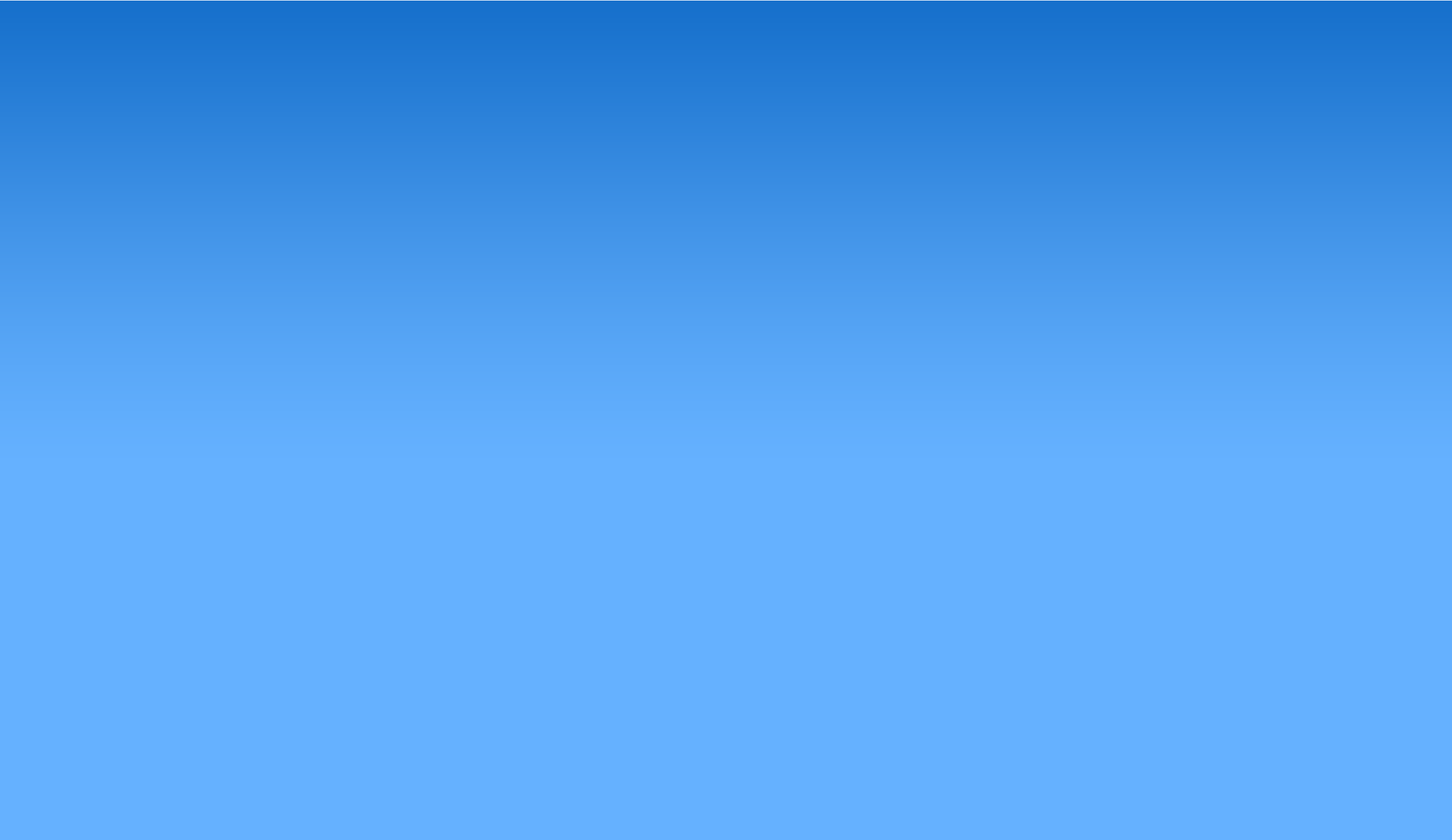 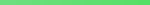 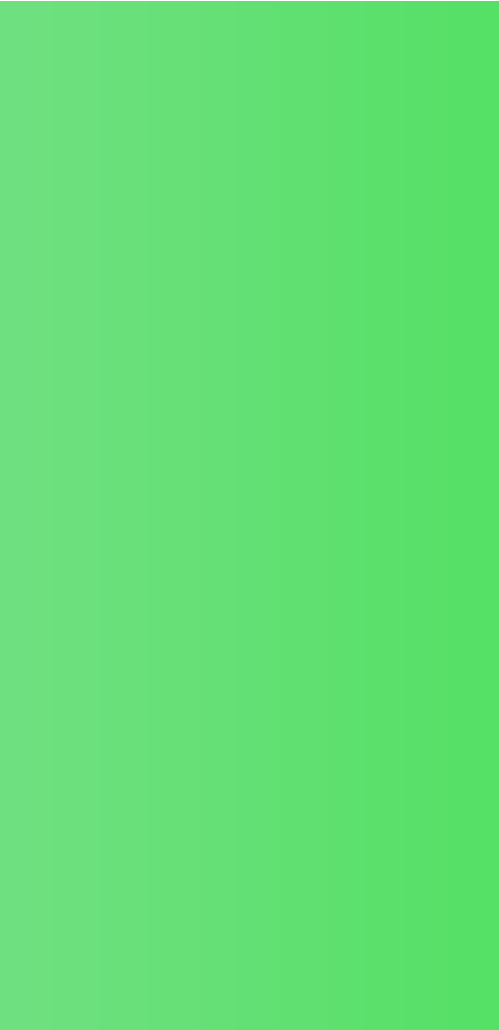 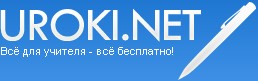 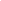 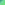 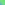 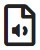 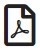 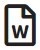 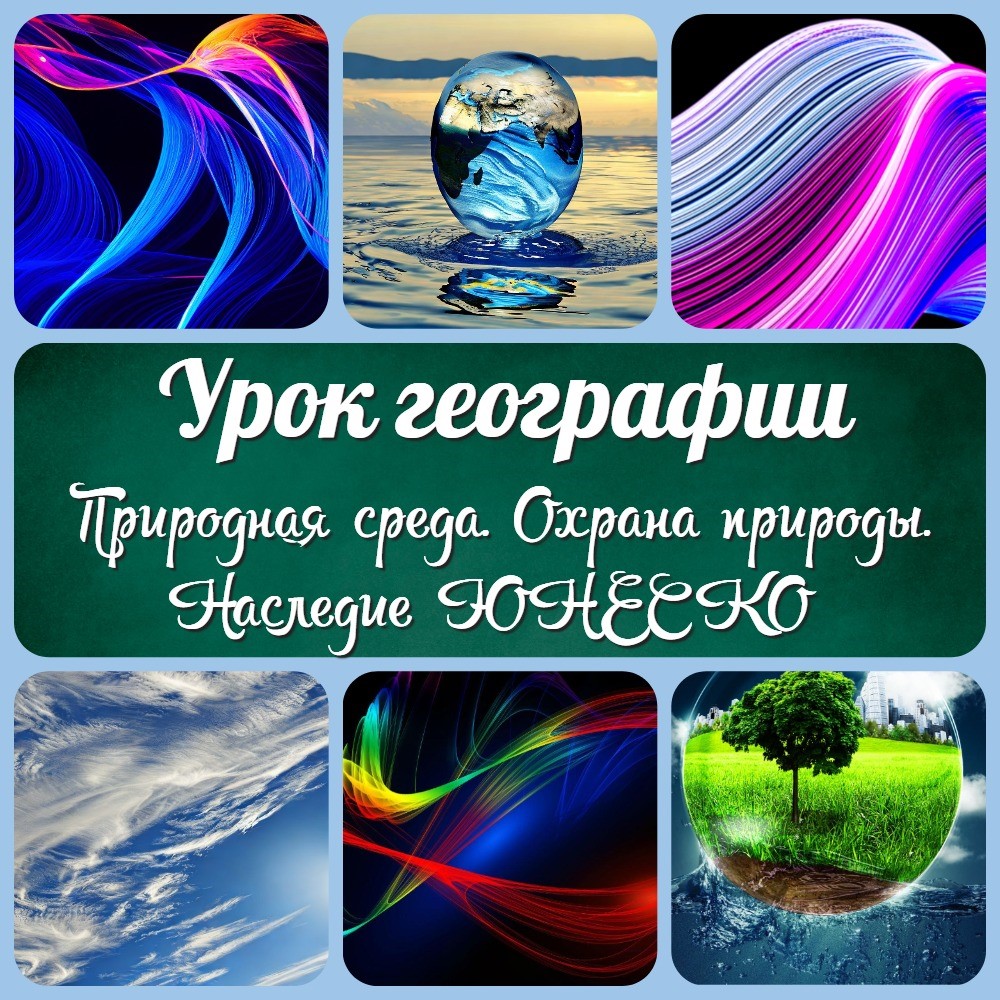 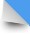 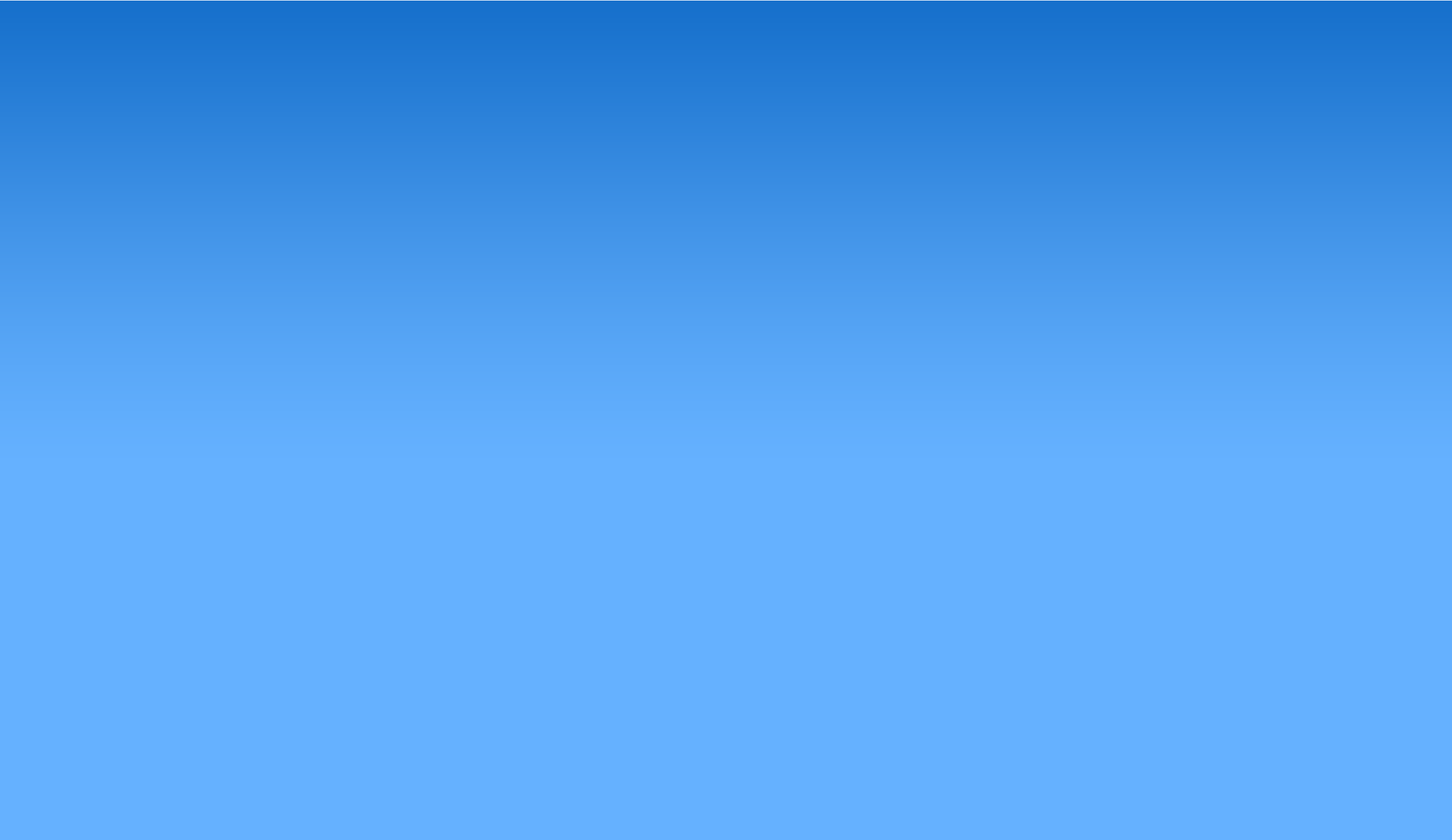 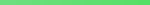 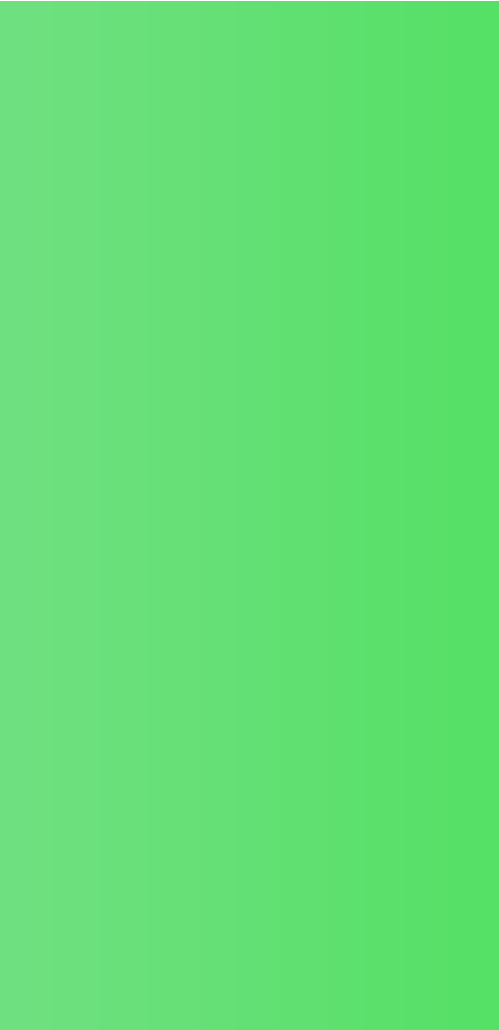 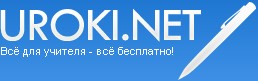 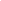 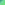 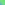 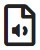 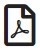 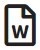 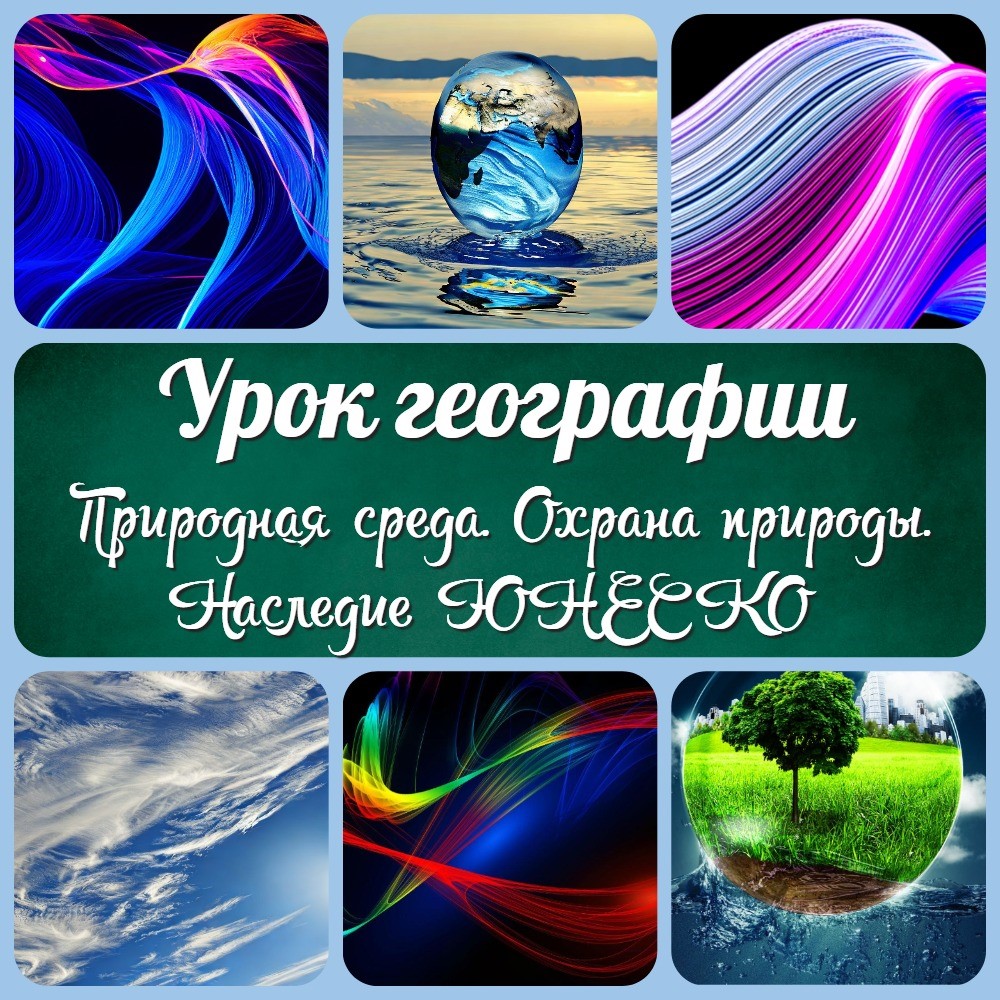 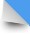 Время проведения:Выберите похожие названия урока:Вид урока:Форма урока:Оборудование урока географии:Цель урока:Задачи урока географии на тему:Введение (5 минут)Приветствие и вступительное слово учителяОбъяснение темы урокаУточнение целей и задач урокаОсновная часть (35 минут)Понятие природной среды (5 минут)Как охраняют природу (10 минут)Природные особо охраняемые территории (10 минут)Всемирное наследие ЮНЕСКО (10 минут)Список из 10 природных объектов Всемирного наследия ЮНЕСКО в России: Заключение (5 минут)Подведение итогов урока.Краткий обзор основных идей и мыслей, которые обсуждались на уроке Выражение благодарности ученикам за их внимание и участие.Рефлексия (5 минут)Обсуждение учениками того, что они узнали на урокеОценка учениками своей работы на урокеДомашнее задание (5 минут)Карточки (раздаточный материал) на урок географии по теме "10 природных объектов Всемирного наследия ЮНЕСКО в России" Стихотворение "Охрана природы" для урока географииКроссворд по теме: "Природная среда. Охрана природы." на урок географии в 6 классеТесты на урок по теме: "Природные особо охраняемые территории. Всемирное наследие ЮНЕСКО"Пазл для использования на уроке географии в 6 классеЗагадки на урок по теме: "Природные особо охраняемые территории и наследие ЮНЕСКО"Тема конспекта урока географии: Природная среда. Охрана природы. Природные особо охраняемые территории. Всемирное наследие ЮНЕСКО Класс:6 классВремя проведения:45 минутВыберите похожие названия урока:Тема конспекта по географии "Охрана природы и особоохраняемые территории"Конспект урока для 6 класса «Сокровища природы под охраной человечества»Тема урока: «Охрана природы и охраняемые территории»Разработка урока географии "Охрана природы"Конспект занятия по географии "Объекты Всемирного наследия ЮНЕСКО"Тема нашего урока - "Природная среда. Охрана природы. Природные особо охраняемые территории. Всемирное наследие ЮНЕСКО". Мы будем изучать, что такое природная среда и как она связана с нашей жизнью. Мы рассмотрим, почему важно охранять природу и какие способы защиты природы используются сегодня. Мы также узнаем, какие природные территории нуждаются в особой защите и что такое Всемирное наследие ЮНЕСКО. Я уверена, что этот урок будет интересным и полезным, и вы получите много новых знаний о нашей природе и ее охране.Уточнение целей и задач урокаНаша цель на этом уроке - понять важность охраны природы и ее значимость для нашей жизни. Для достижения этой цели мы поставили перед собой несколько задач. Во-первых, мы рассмотрим, что такое природная среда и как она влияет на нас и наши жизненные условия. Во-вторых, мы изучим, почему важно охранять природу и какие способы защиты природы используются сегодня. В-третьих, мы рассмотрим, какие природные территории нуждаются в особой защите и что такое Всемирное наследие ЮНЕСКО. Наши задачи на этом уроке - обсудить эти темы и разобраться в том, как мы можем помочь сохранить нашу природу для будущих поколений.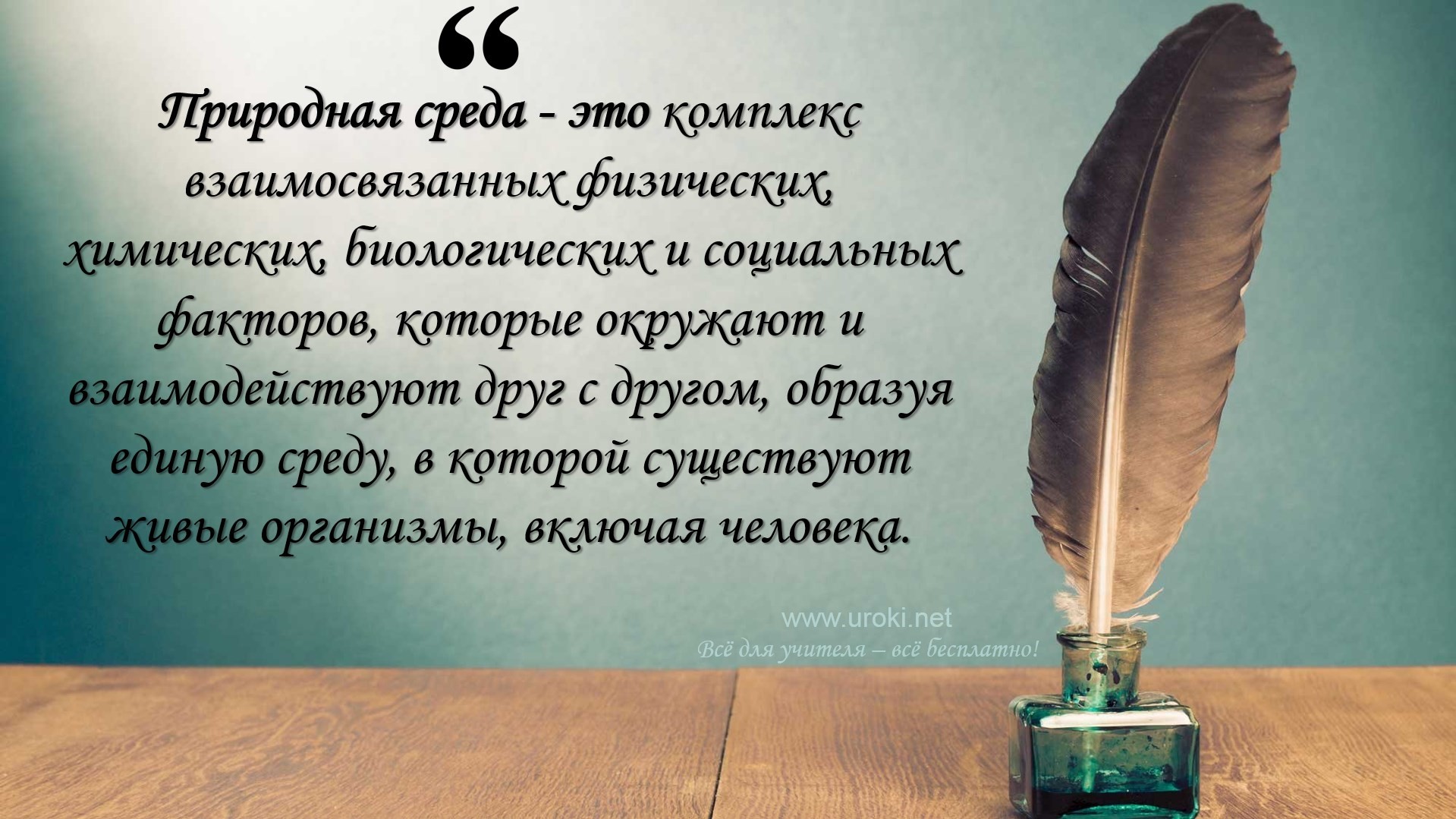 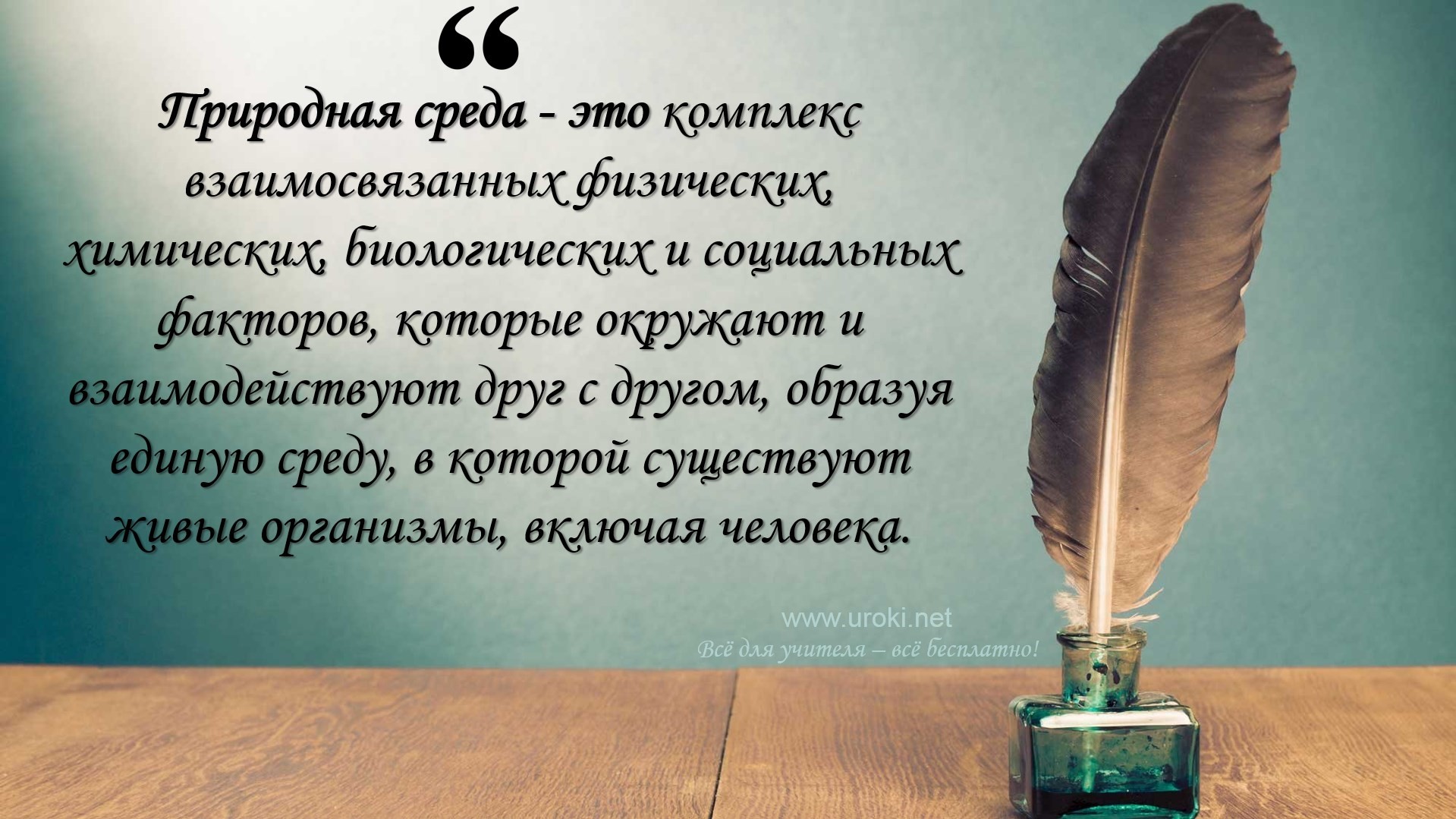 Основная часть (35 минут)Понятие природной среды (5 минут)Природная среда - это комплекс взаимосвязанных физических, химических, биологических и социальных факторов, которые окружают и взаимодействуют друг с другом, образуя единую среду, в которой существуют живые организмы, включая человека. К этим факторам относятся атмосфера, гидросфера, литосфера и биосфера, а также антропогенные факторы, такие как деятельность человека и его воздействие на природу. Природная среда включает в себя все элементы окружающей среды, которые являются необходимыми для жизни ифункционирования живых организмов, в том числе воздух, вода, почва и различные формы живой природы.Воздух (атмосфера) - это один из основных элементов природной среды. Он не только необходим для дыхания, но и играет важную роль в климатических процессах. Воздух состоит из газов, таких как кислород, азот, углекислый газ и другие.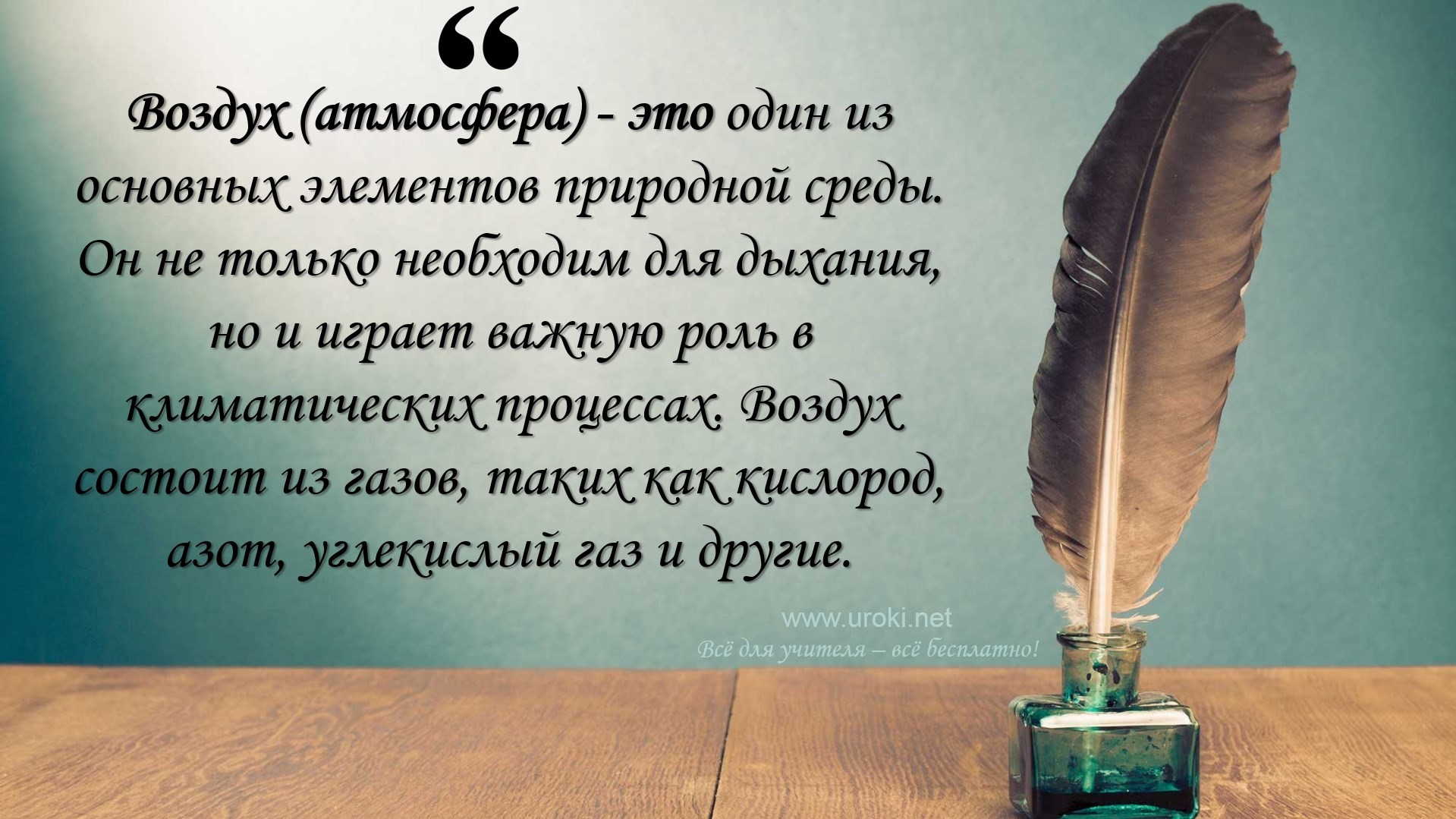 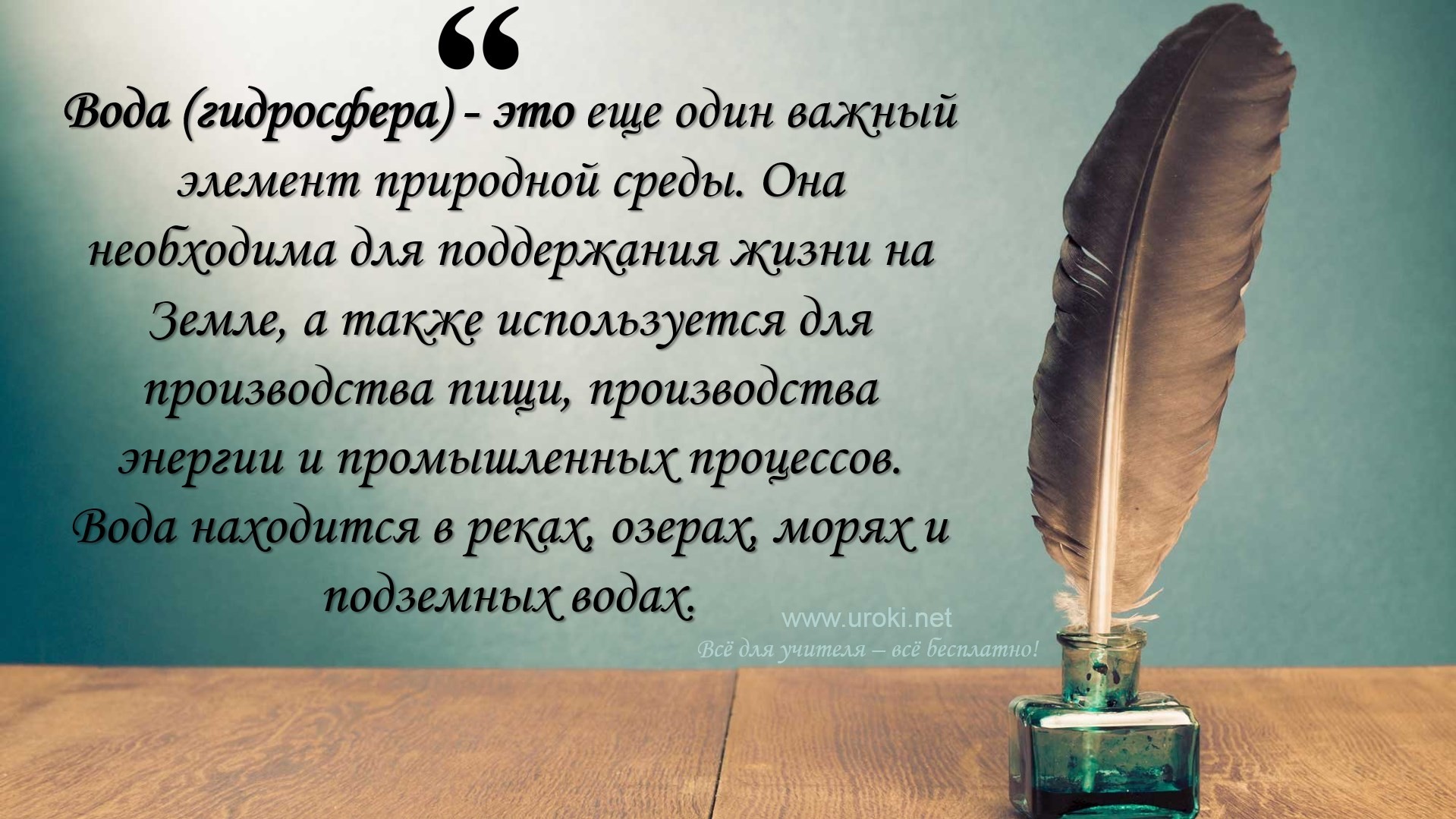 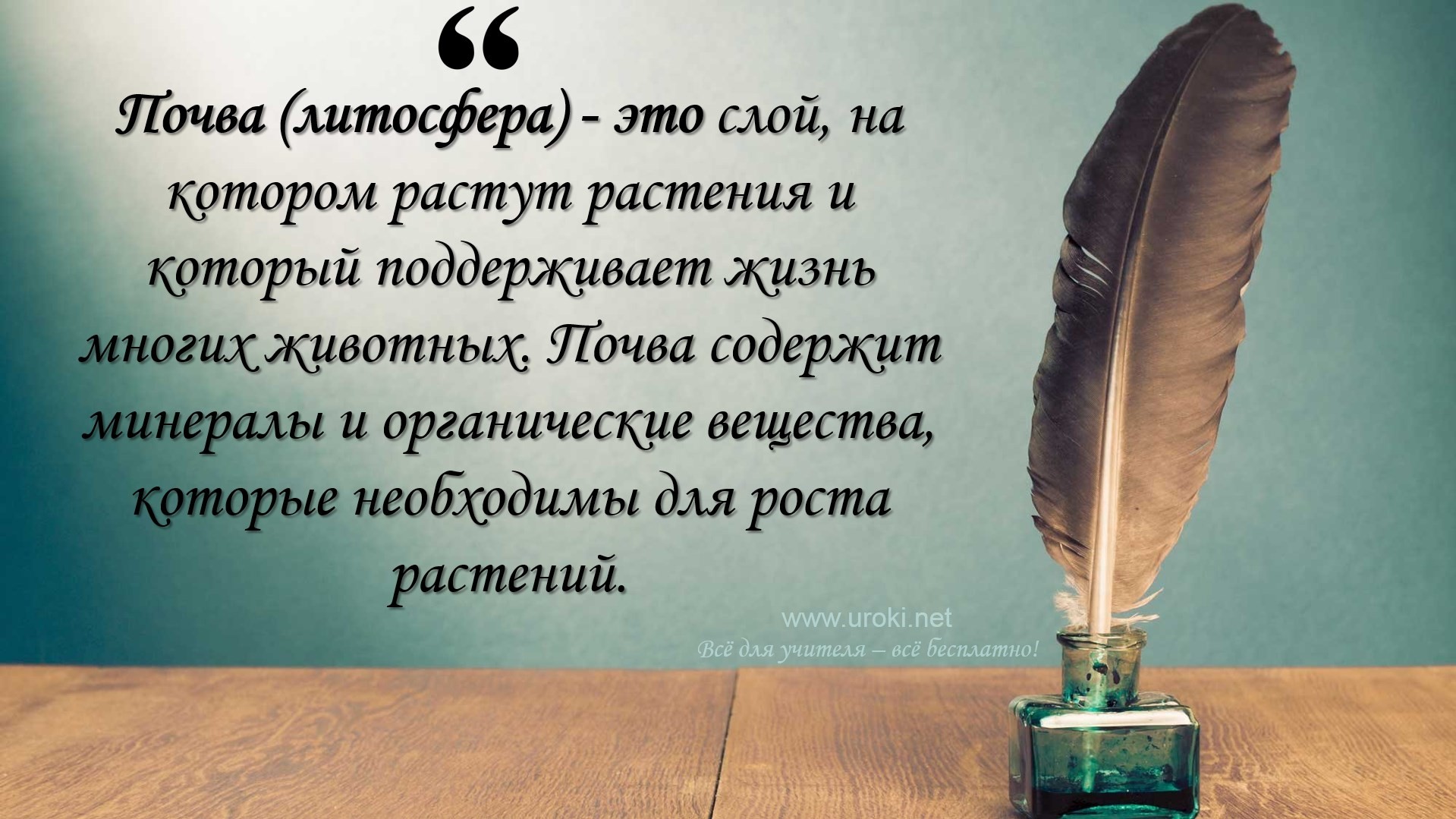 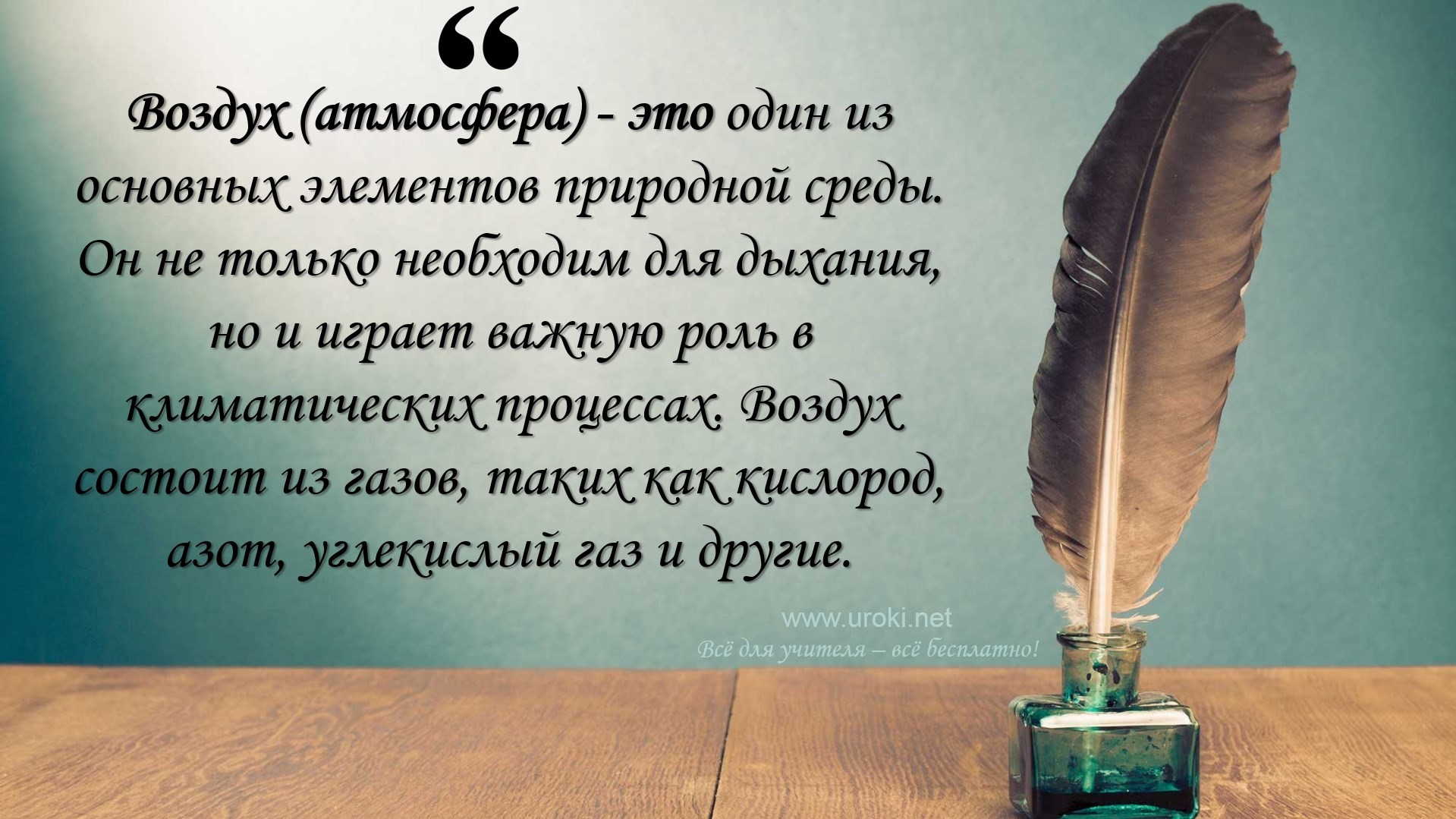 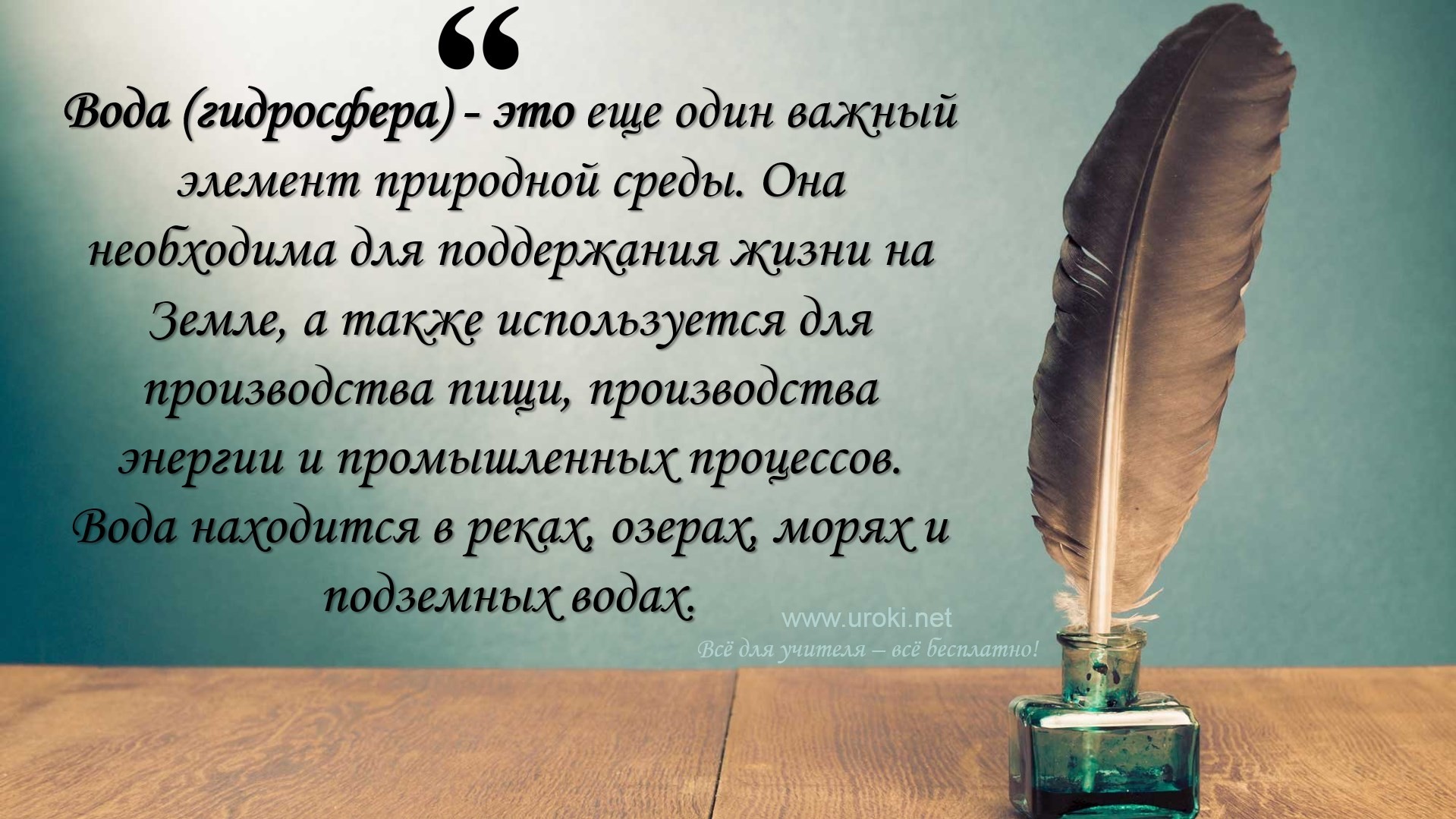 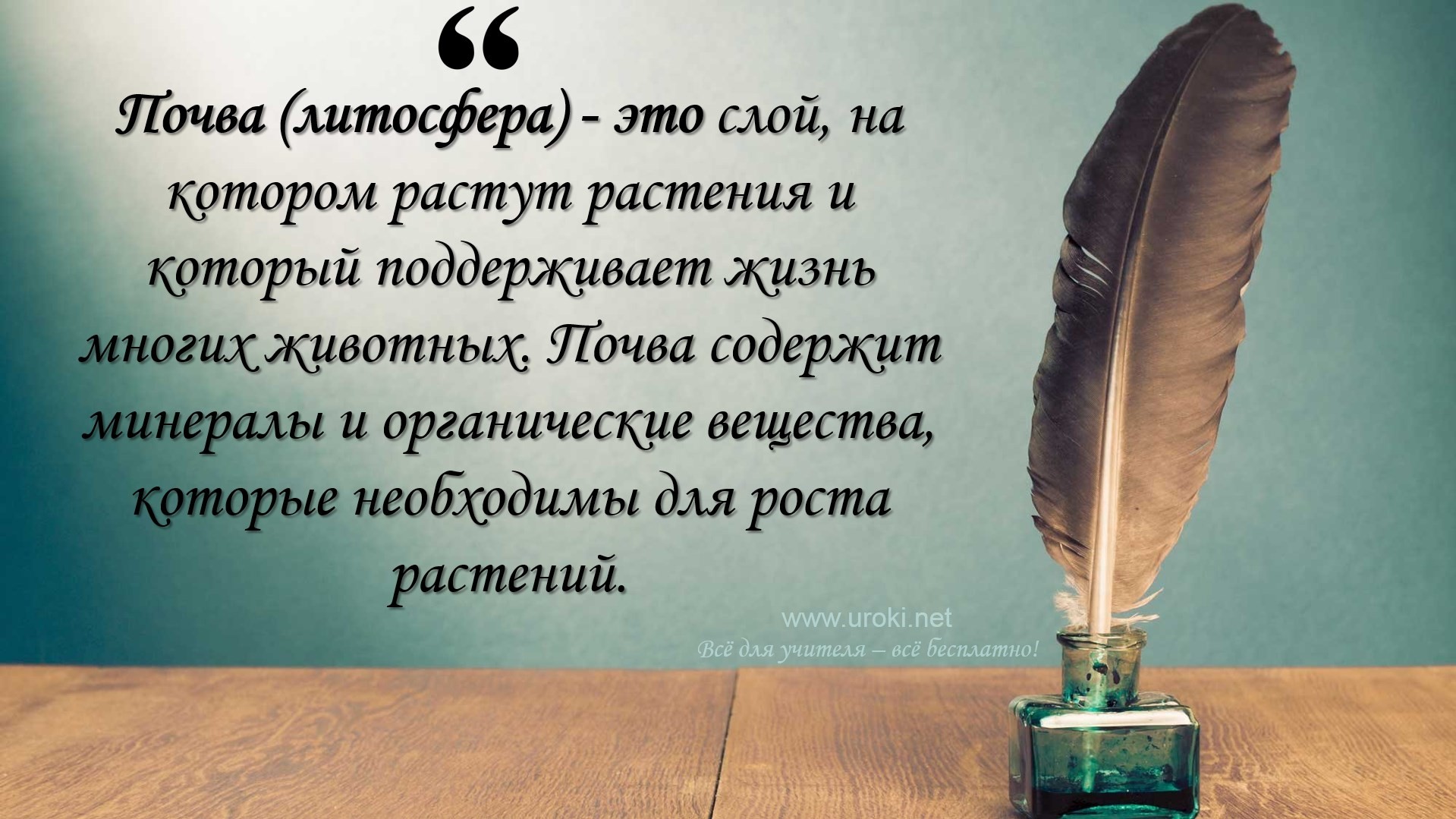 роль в экосистемах. Растения используют солнечную энергию для производства пищи, а животные потребляют растительную пищу или других животных.В целом, природная среда является сложным и взаимосвязанным комплексом, который поддерживает жизнь на Земле. Однако, человеческие деятельность, такие как загрязнение воздуха и воды, лесозаготовки, промышленное производство и строительство, оказывают негативное воздействие на природную среду и на нашу жизнь в целом.Поэтому, очень важно сохранять и защищать природную среду, чтобы она могла продолжать поддерживать нашу жизнь и жизнь всех живых существ на Земле.Как охраняют природу (10 минут)Природа является нашим национальным богатством, и мы должны ее беречь и защищать. Охрана природы - это процесс сохранения биологического разнообразия, экосистем и природных ресурсов, а также защиты природной среды от разрушения и загрязнения.Охрана природы начинается с осознания важности сохранения окружающей среды и понимания, что наша жизнь и благополучие зависят от нее. Для этого необходимо внедрять экологическую культуру в образование и общественную жизнь.Охрана природы включает в себя множество мер, которые варьируются от национальных программ до простых действий каждого человека. На международном уровне принимаются конвенции и договоренности, такие как Рамсарская конвенция о важности мокрых земель, Конвенция о международной торговле дикими видами флоры и фауны и другие. Они охватывают защиту экосистем и биологического разнообразия, а также контроль за их использованием.Рамсарская конвенция - это международный договор, который был принят в 1971 году для сохранения важных водно-болотных угодий и их биоразнообразия. Конвенция была названа по имени города Рамсар в Иране, где она была подписана. Сегодня в Рамсарской конвенции участвует более 170 стран мира. Главной целью конвенции является сохранение болот и водоемов как важных экосистем, которые имеют огромное значение для местных жителей и всего мирового сообщества.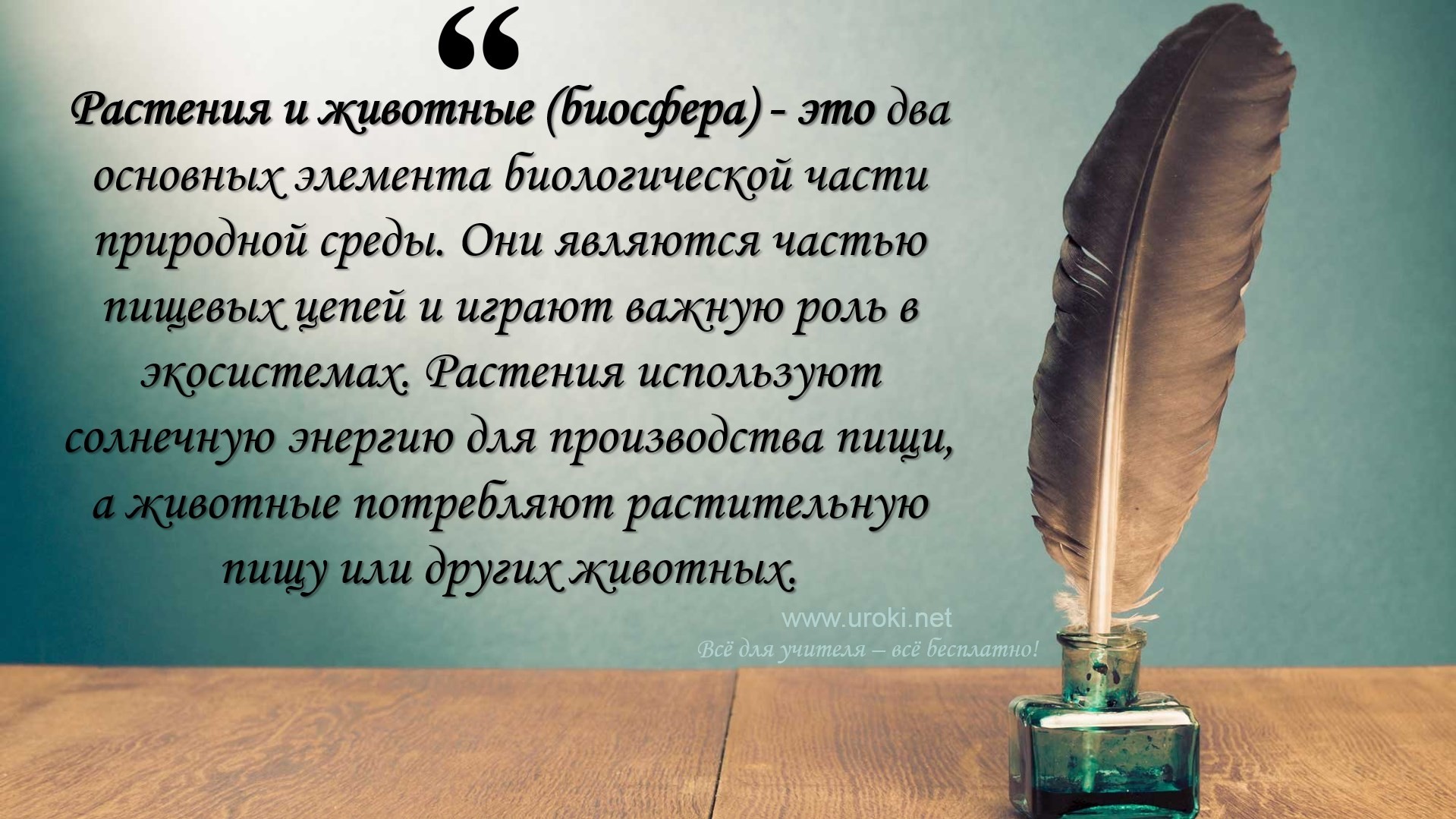 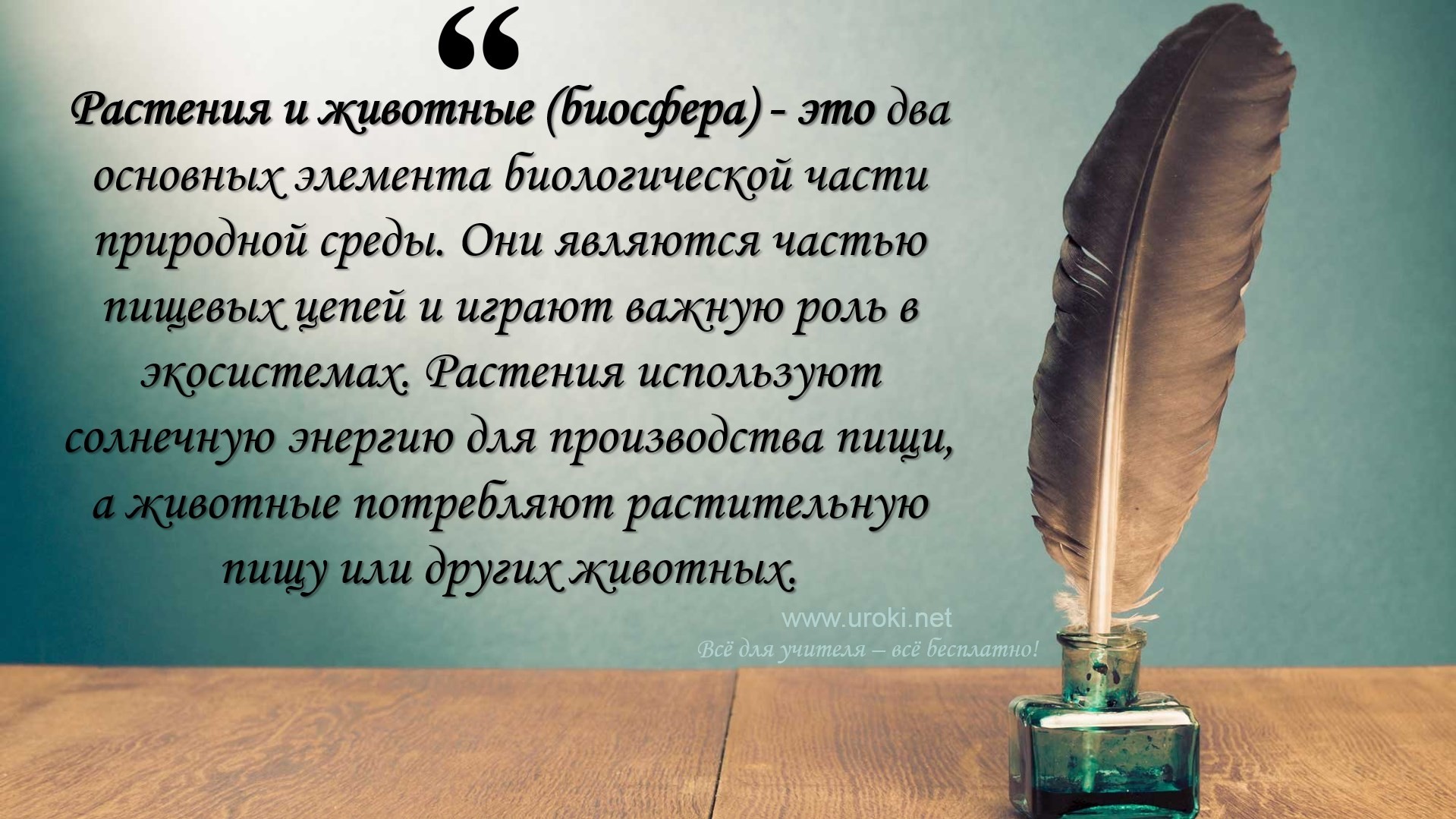 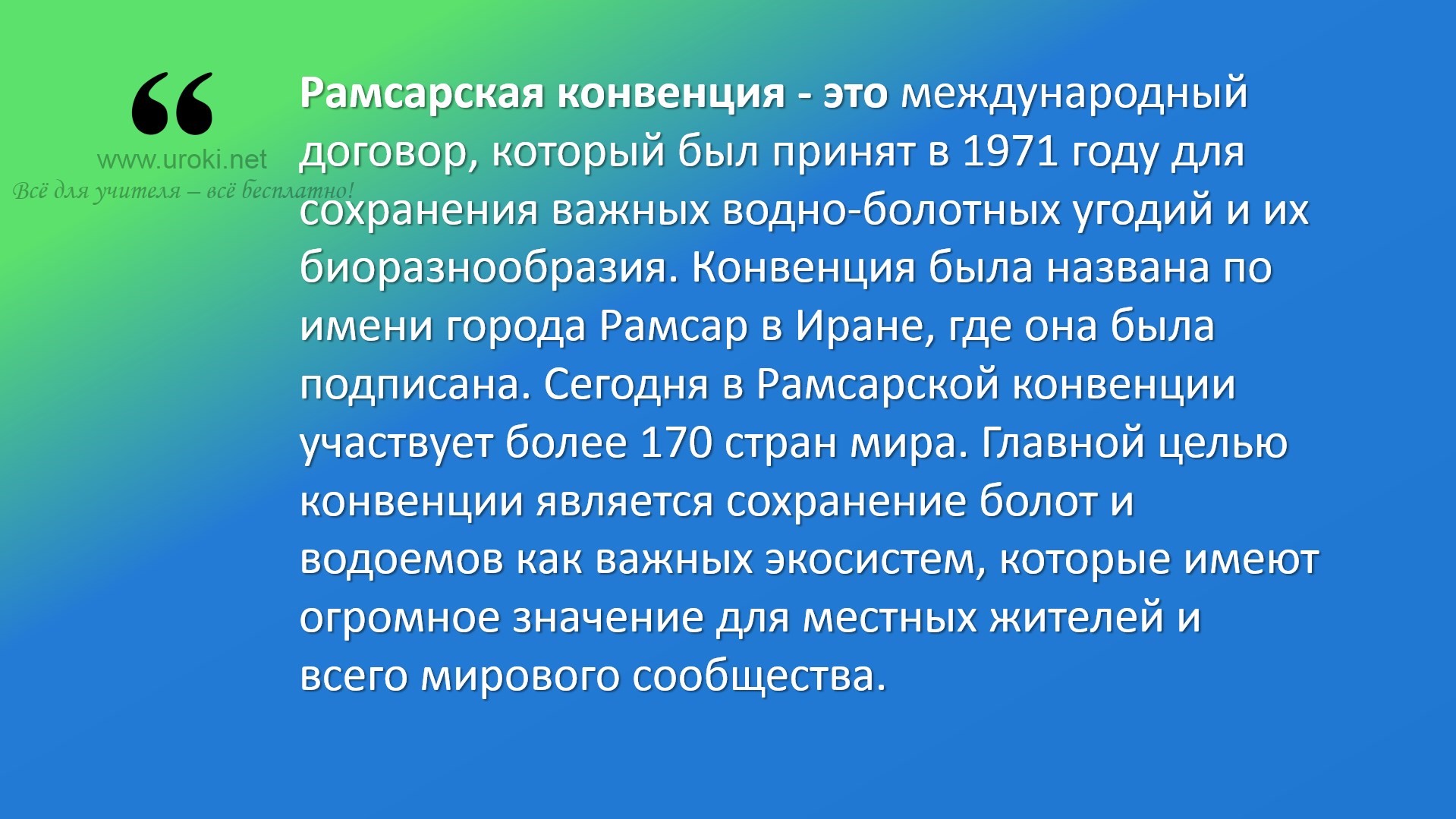 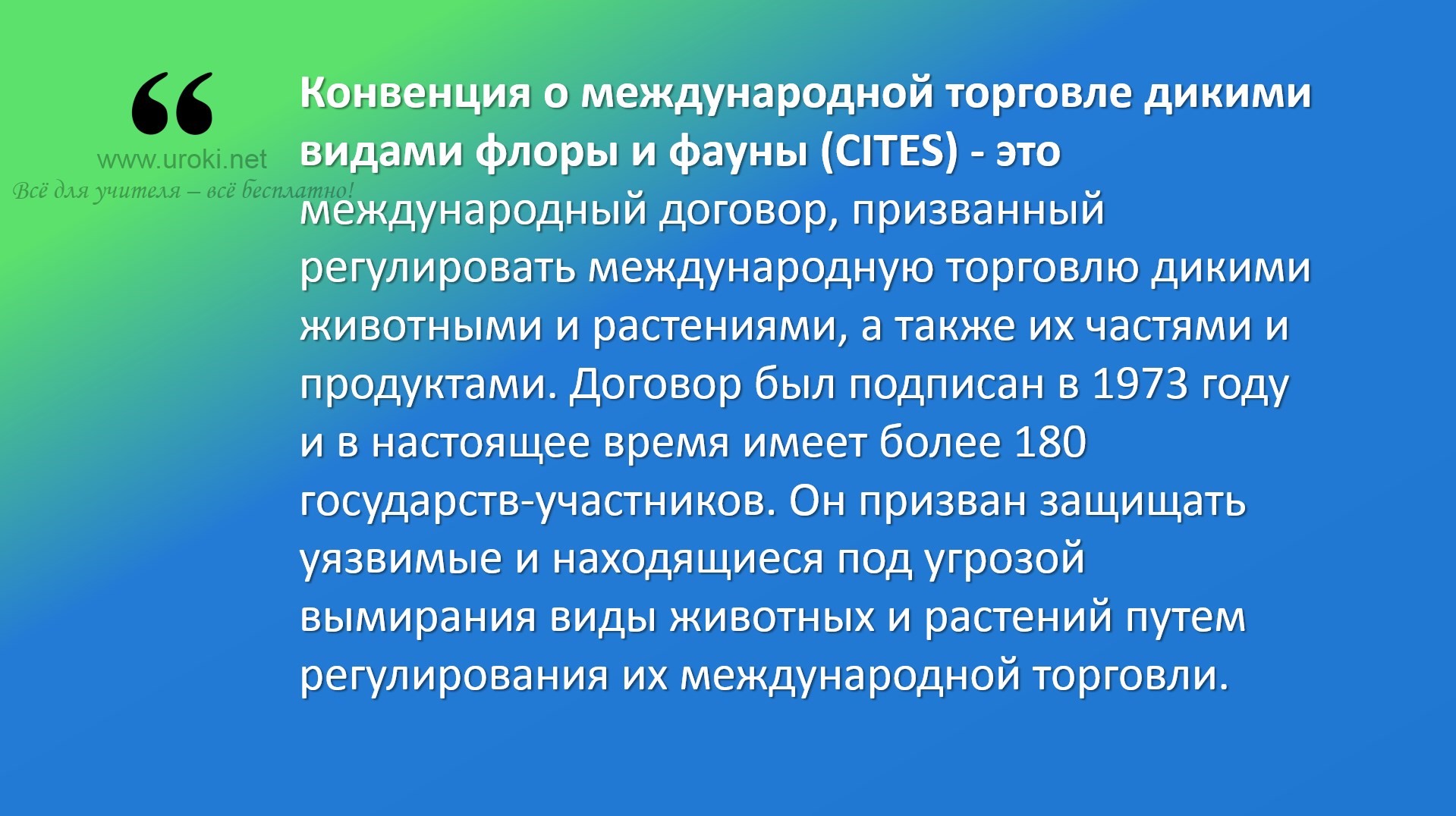 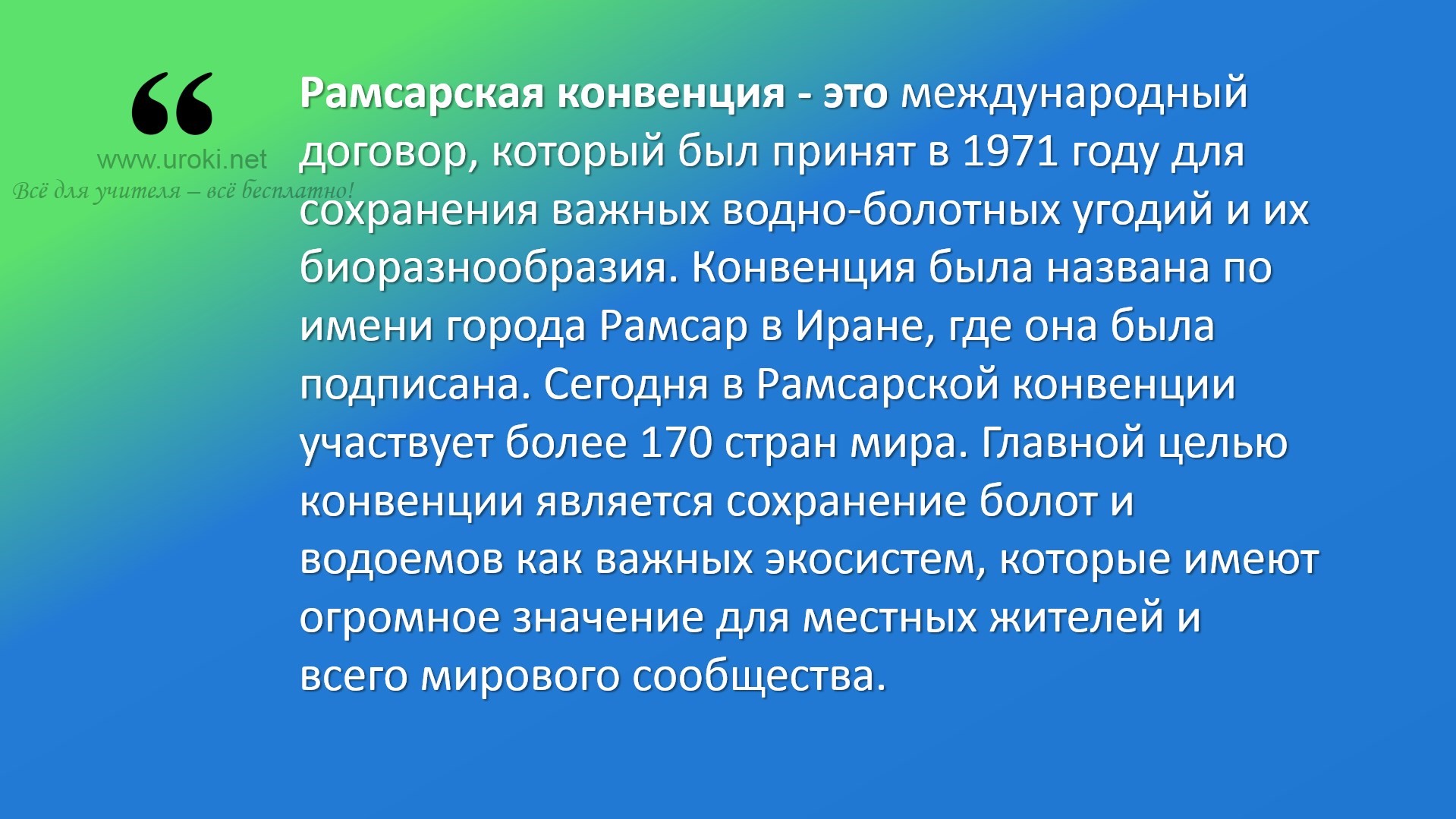 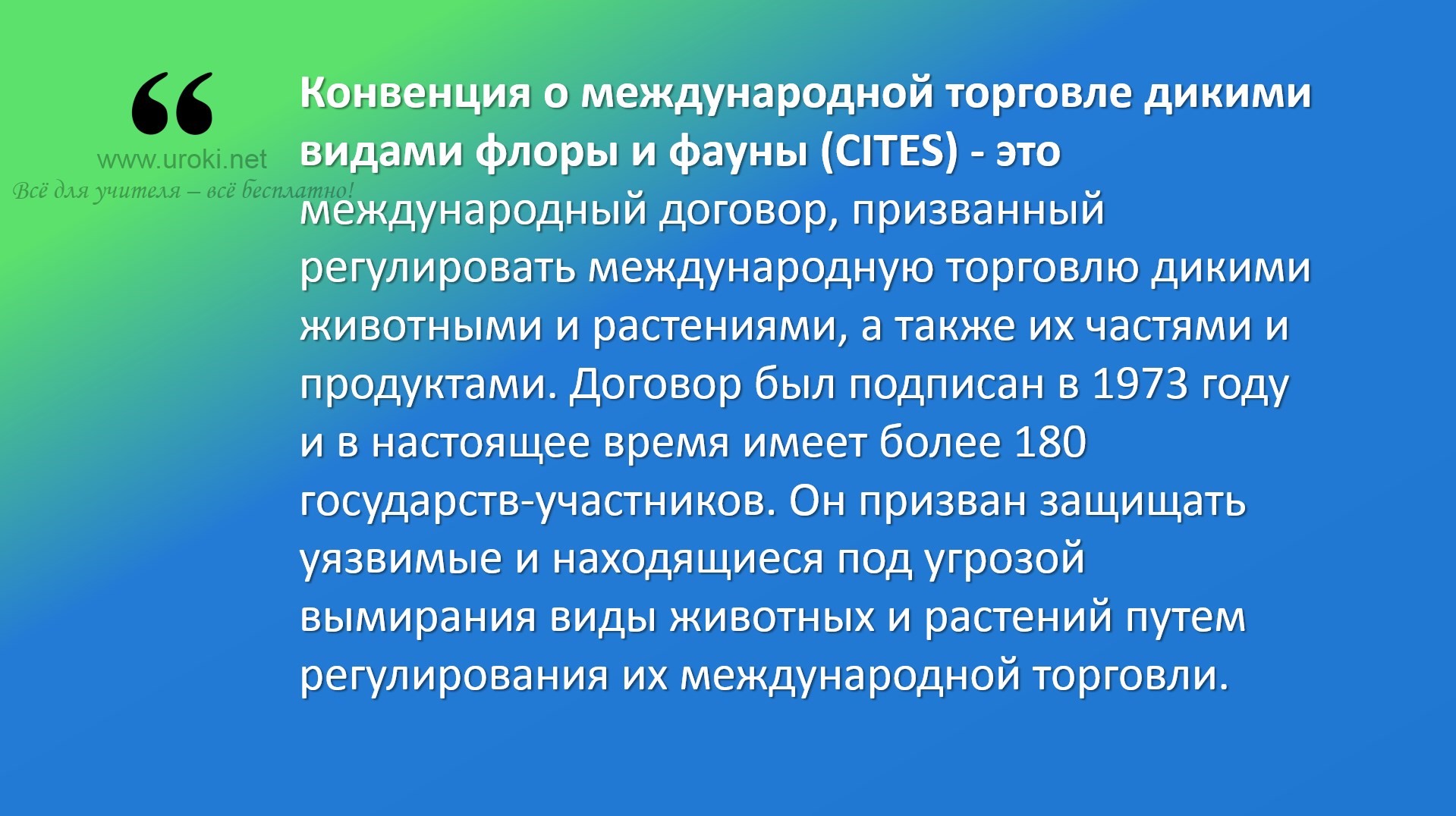 Охрана природы - это не просто дополнительный элемент нашей жизни, это часть нашей жизни. Это наша ответственность перед будущими поколениями, перед нашей планетой и перед собой. Поэтому давайте вместе беречь нашу природу и делать все, что в наших силах, чтобы сохранить ее красоту и многоликие.Природные особо охраняемые территории (10 минут)Природные особо охраняемые территории (ПООТ) - это участки земли или водной поверхности, которые признаны государством особо ценными в экологическом, научном, культурном, историческом и рекреационном отношении.ПООТ могут быть природными заповедниками, национальными парками, заказниками, биосферными заповедниками, памятниками природы и другими участками, где сохраняются уникальные природные объекты и природные комплексы. В мире существует более 2000 ПООТ, которые составляют около 10% от общей площади земной поверхности.Основная задача создания ПООТ заключается в сохранении уникальной природной красоты, биологического разнообразия и сохранении природных экосистем. В таких территориях не разрешается осуществлять хозяйственную деятельность, которая может привести к нарушению экологической равновесия, уничтожению редких растительных и животных видов, или порче природных ландшафтов.Для охраны ПООТ в каждой стране создается специальное управление, которое занимается контролем за соблюдением правил использования природных ресурсов, прописанных законодательством. Разрешенные виды деятельности в ПООТ могут быть ограничены, и могут включать в себя экологический туризм, научные исследования, образовательные мероприятия и традиционное использование ресурсов коренным народом.Охрана ПООТ является важной задачей, которая не только позволяет сохранить уникальную природу, но и обеспечивает устойчивое развитие регионов. Охрана природы является задачей не только государства, но и каждого человека, который обязан бережно относиться к природе и уважать ее уникальность и красоту.Природные особо охраняемые территории (ПООТ) и особо охраняемые природные территории (ООПТ) – это два разных понятия, хотя и связанные между собой.ПООТ – это часть территории, на которой в соответствии с законодательством установлены особые режимы использования и охраны природных ресурсов, в том числе земель, лесов, вод, флоры и фауны. Такие территории являются объектами охраны государства и имеют высокую степень охраны. В России, например, к ПООТ относятся заповедники, национальные парки, природные парки, заказники и другие подобные территории.ООПТ (Особо охраняемые природные территории) – это часть территории, на которой установлены особые режимы использования и охраны природных объектов, в том числе животных, растений и грибов, а также геологических, ландшафтных и других природных объектов. Такие территории устанавливаются в соответствии с Федеральным законом "Об особо охраняемых природных территориях" и имеют более слабую степень охраны, чем ПООТ.Отличие ПООТ от ООПТ заключается в том, что ПООТ предназначены для сохранения не только природных объектов, но и культурных и исторических объектов, которые имеют большое значение для народа. Также ПООТ могут включать в себя территории, где разрешена частичная экономическая деятельность, если она не противоречит основной цели охраны природы. В то время как ООПТ нацелены только на сохранение природных объектов и процессов и обычно имеют более строгие правила использования и защиты. Однако оба понятия имеют общую цель – сохранение природы и биоразнообразия.Всемирное наследие ЮНЕСКО (10 минут)ЮНЕСКО (Полное название: Организация Объединенных Наций по вопросам образования, науки и культуры) - это международная организация, созданная в 1945 году. Она занимается координацией международного сотрудничества в области образования, науки, культуры и коммуникаций, а также способствует сохранению культурного наследия человечества. Одним из наиболее известных достижений ЮНЕСКО является программа Всемирного наследия, в рамках которой создается список наиболее уникальных и значимых природных и культурных объектов, нуждающихся в охране и сохранении для будущих поколений.Всемирное наследие ЮНЕСКО - это список культурных и природных объектов, признанных ЮНЕСКО уникальными и достойными сохранения для будущих поколений. Список включает в себя множество объектов различных стран, которые имеют исключительное культурное или природное значение для всего человечества. Всемирное наследие ЮНЕСКО призвано сохранять и охранять эти объекты, а также способствовать развитию туризма, науки и культуры в местах, где они расположены. Список был создан в 1972 году и насчитывает более 1000 объектов в разных странах мира.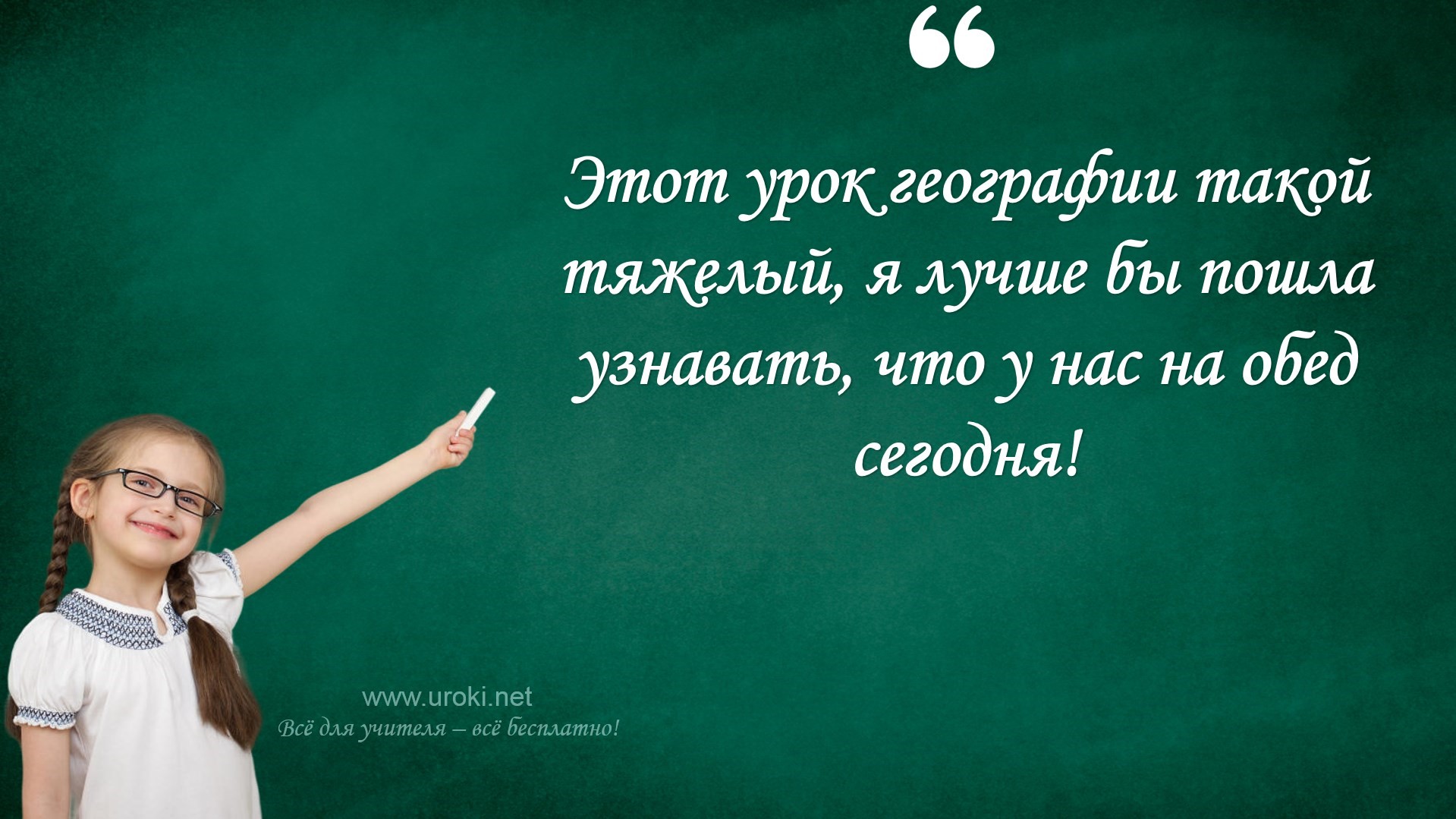 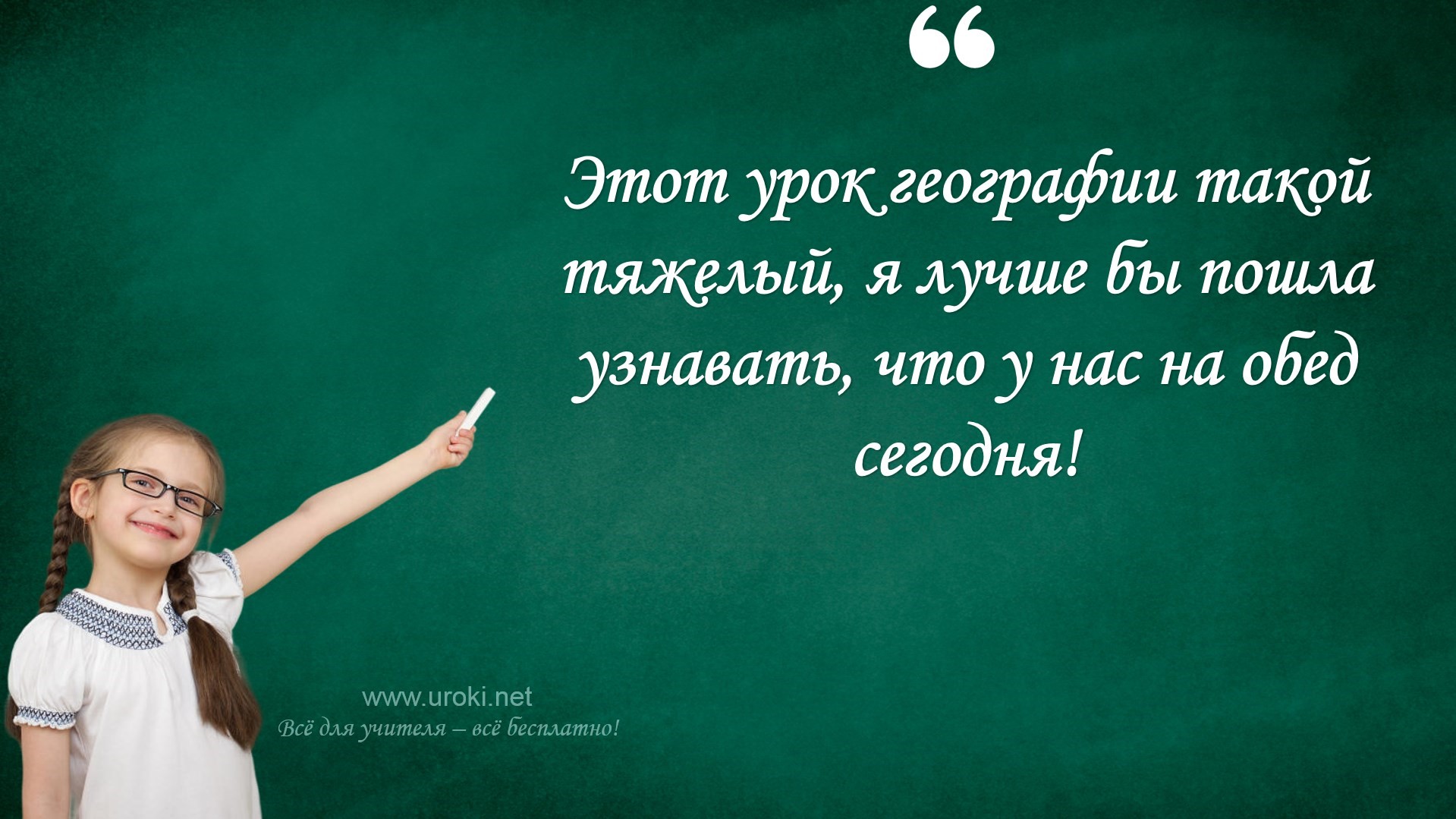 Основная задача Всемирного наследия ЮНЕСКО – сохранение и защита культурных и природных объектов, чтобы они могли быть переданы будущим поколениям. ЮНЕСКО рассматривает объекты для включения в список Всемирного наследия на основе их уникальности, ценности и уровня сохранности.В список Всемирного наследия ЮНЕСКО включены такие культурные объекты, как старинные города, замки, соборы, памятники архитектуры, древние пещеры с рисунками и многое другое. Среди природных объектов, включенных в список, можно назвать национальные парки, заповедники, геологические образования, горы, пустыни, острова и многое другое.Для того чтобы объект мог быть включен в список Всемирного наследия ЮНЕСКО, необходимо выполнение ряда условий. В первую очередь объект должен быть уникальным и обладать высокой культурной или природной ценностью. Кроме того, объект должен находиться в хорошем состоянии и быть достаточно защищенным от разрушения или иного ущерба. Сохранение объекта должно также способствовать развитию региона, в котором он расположен.Включение объекта в список Всемирного наследия ЮНЕСКО позволяет ему получить дополнительный статус и защиту со стороны международного сообщества. Кроме того, это способствует увеличению туристического потока в регионе, что может привести к развитию инфраструктуры и повышению уровня жизни местного населения.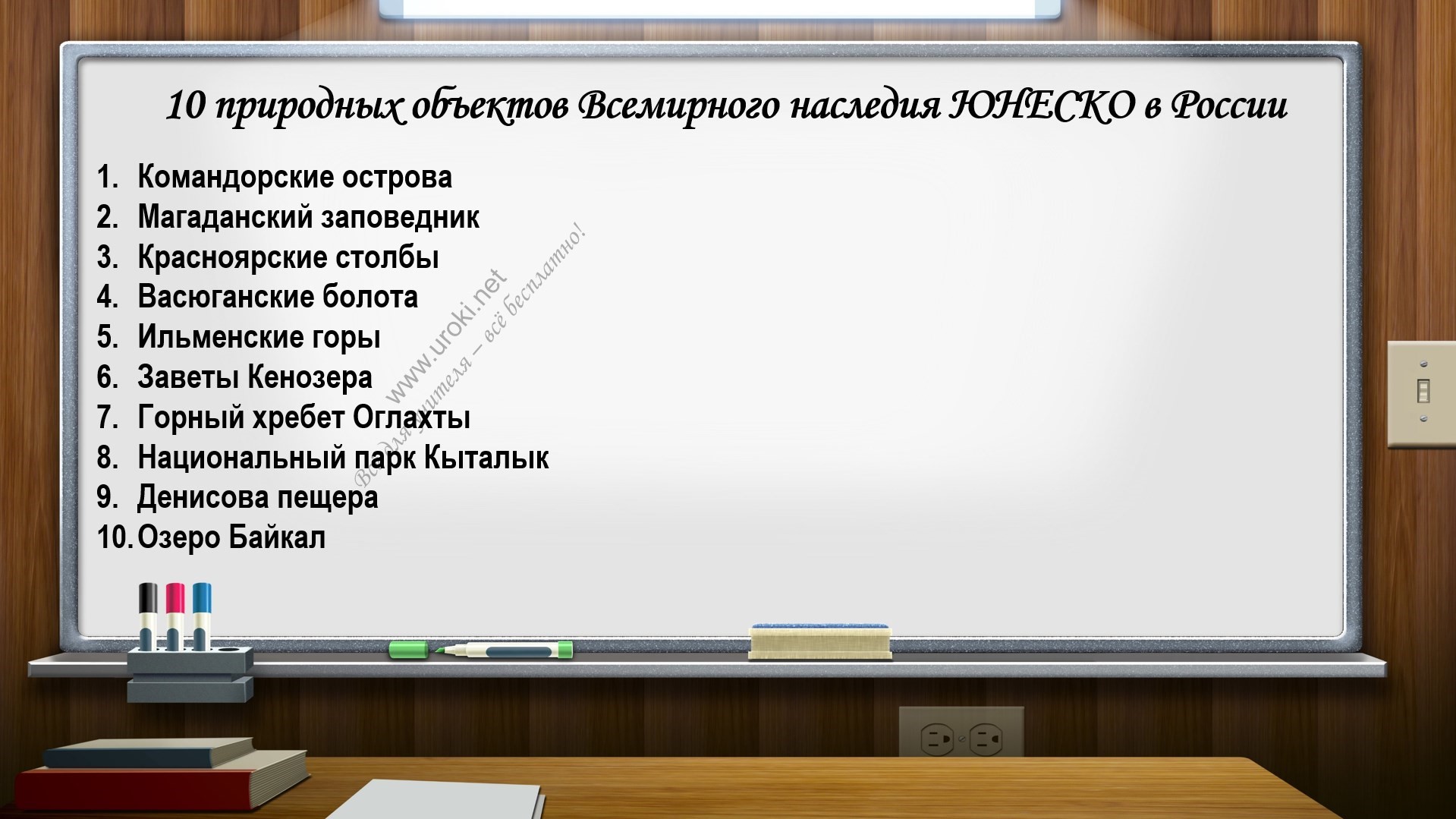 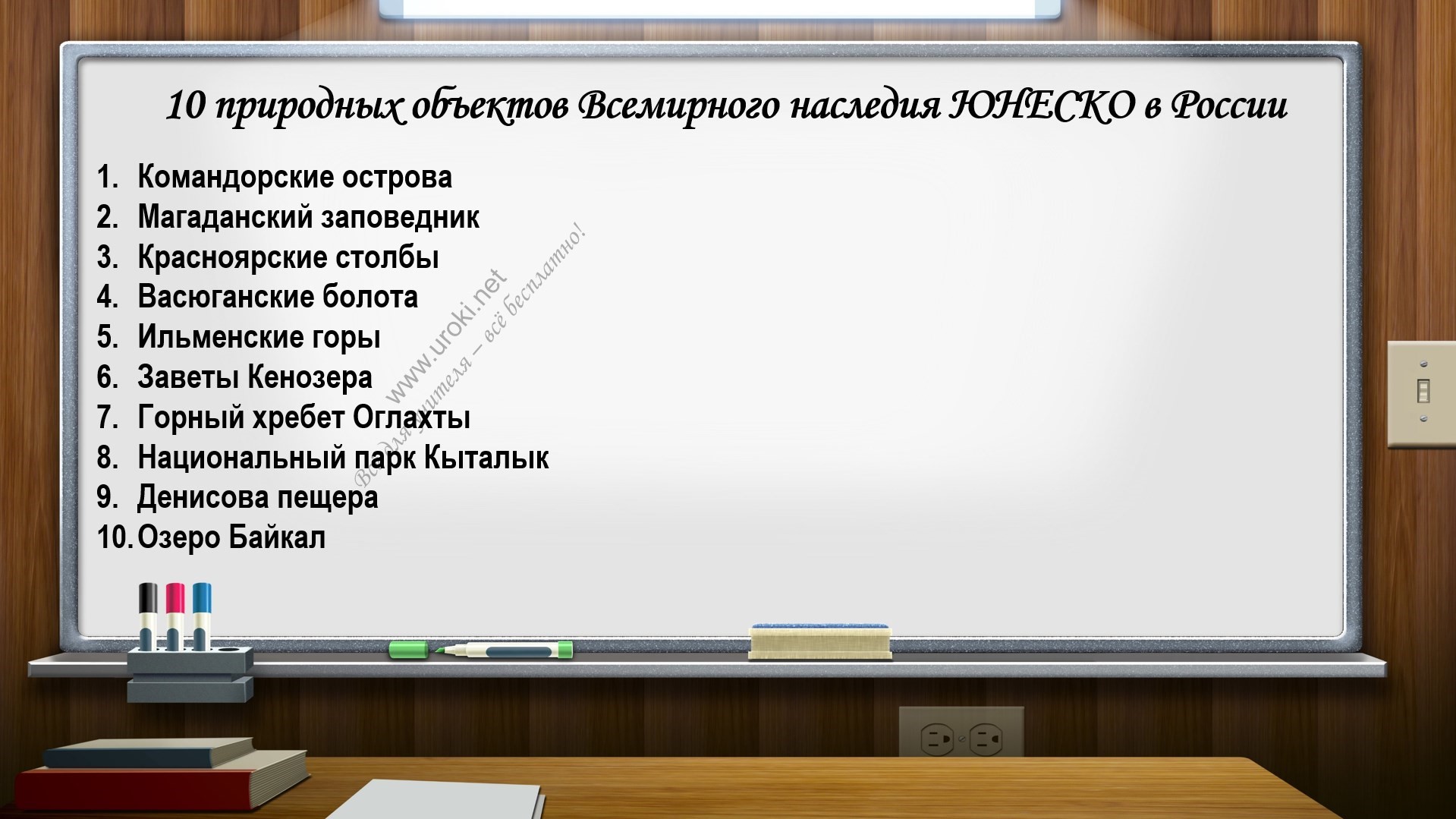 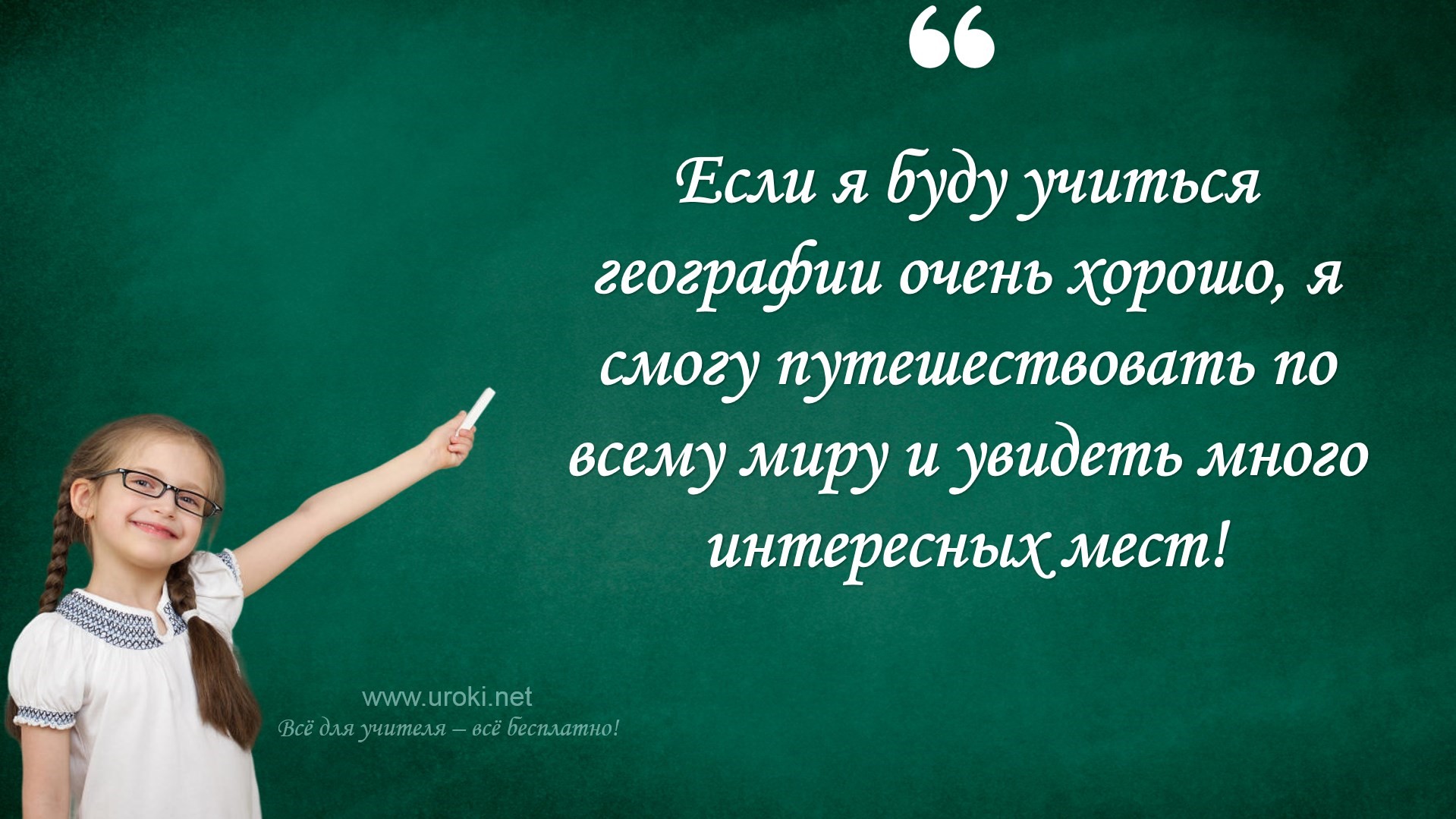 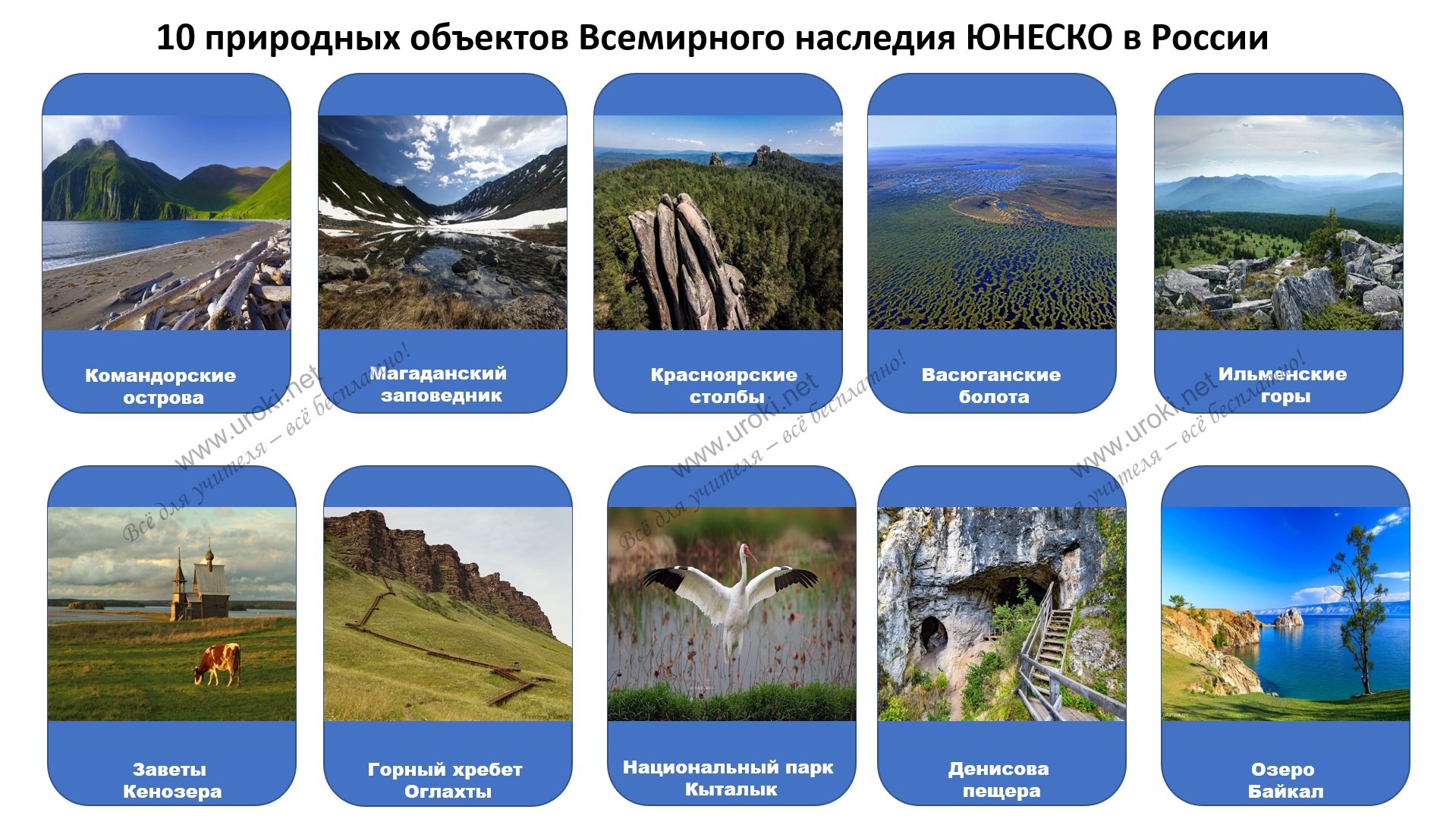 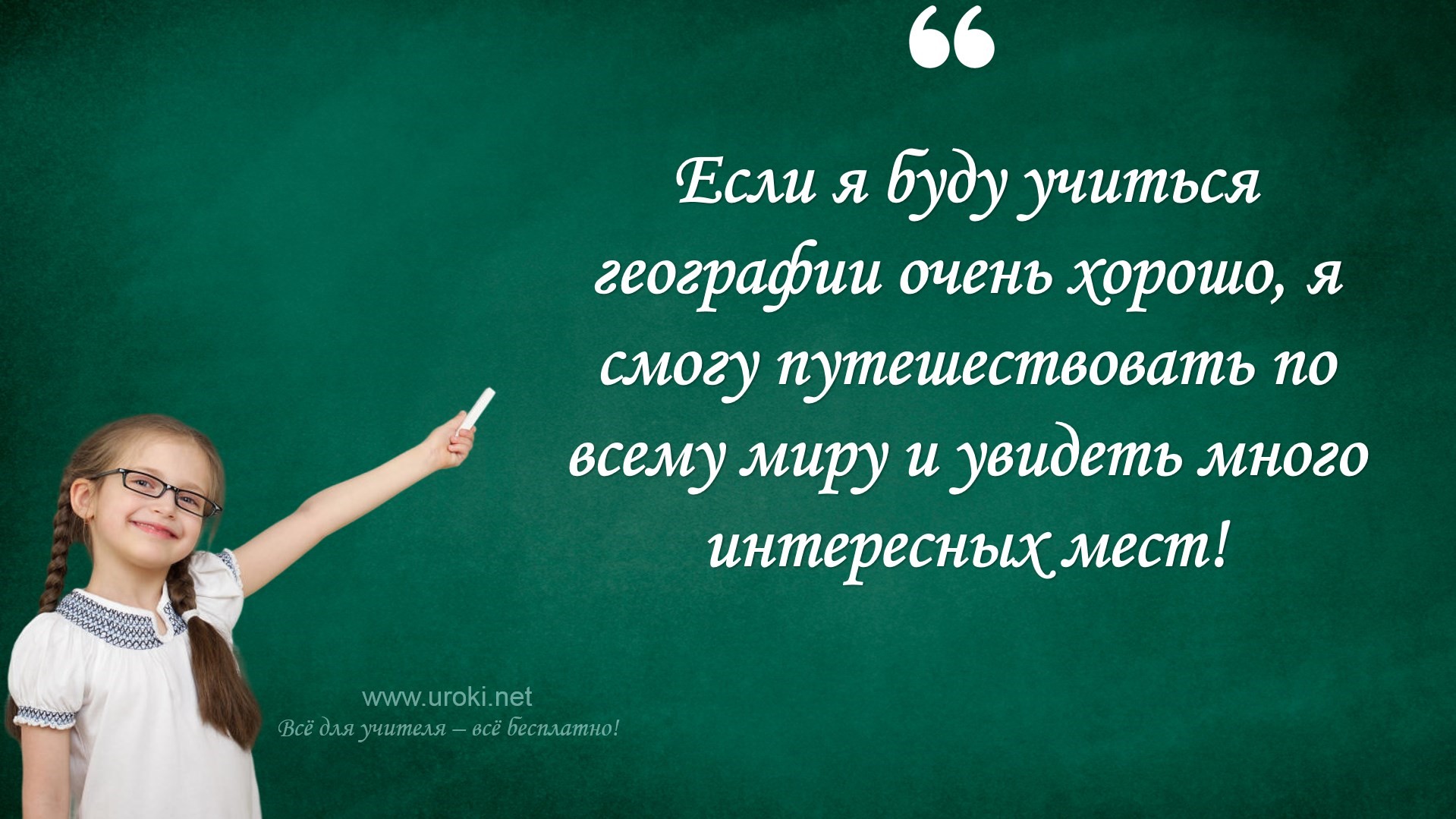 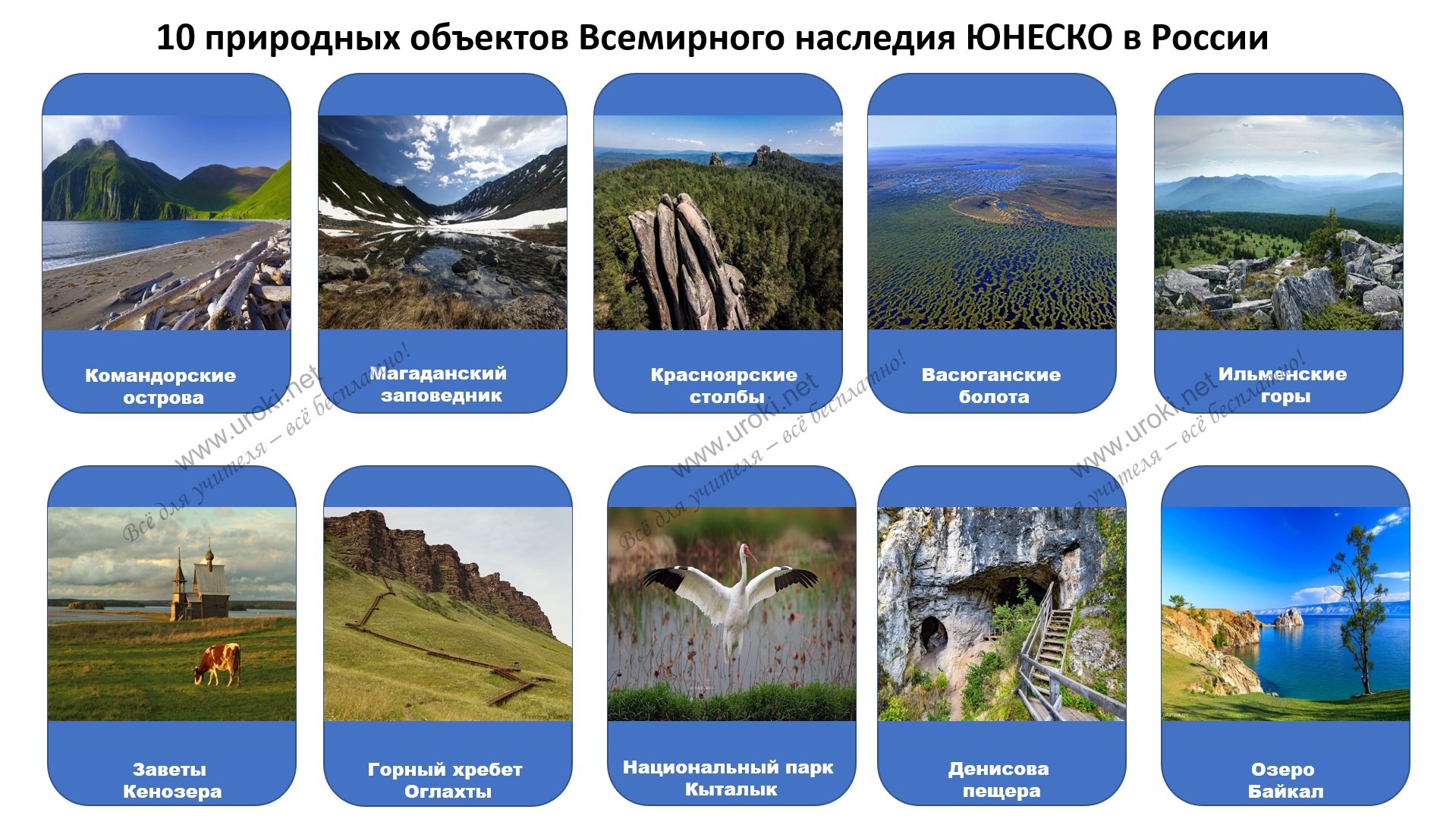 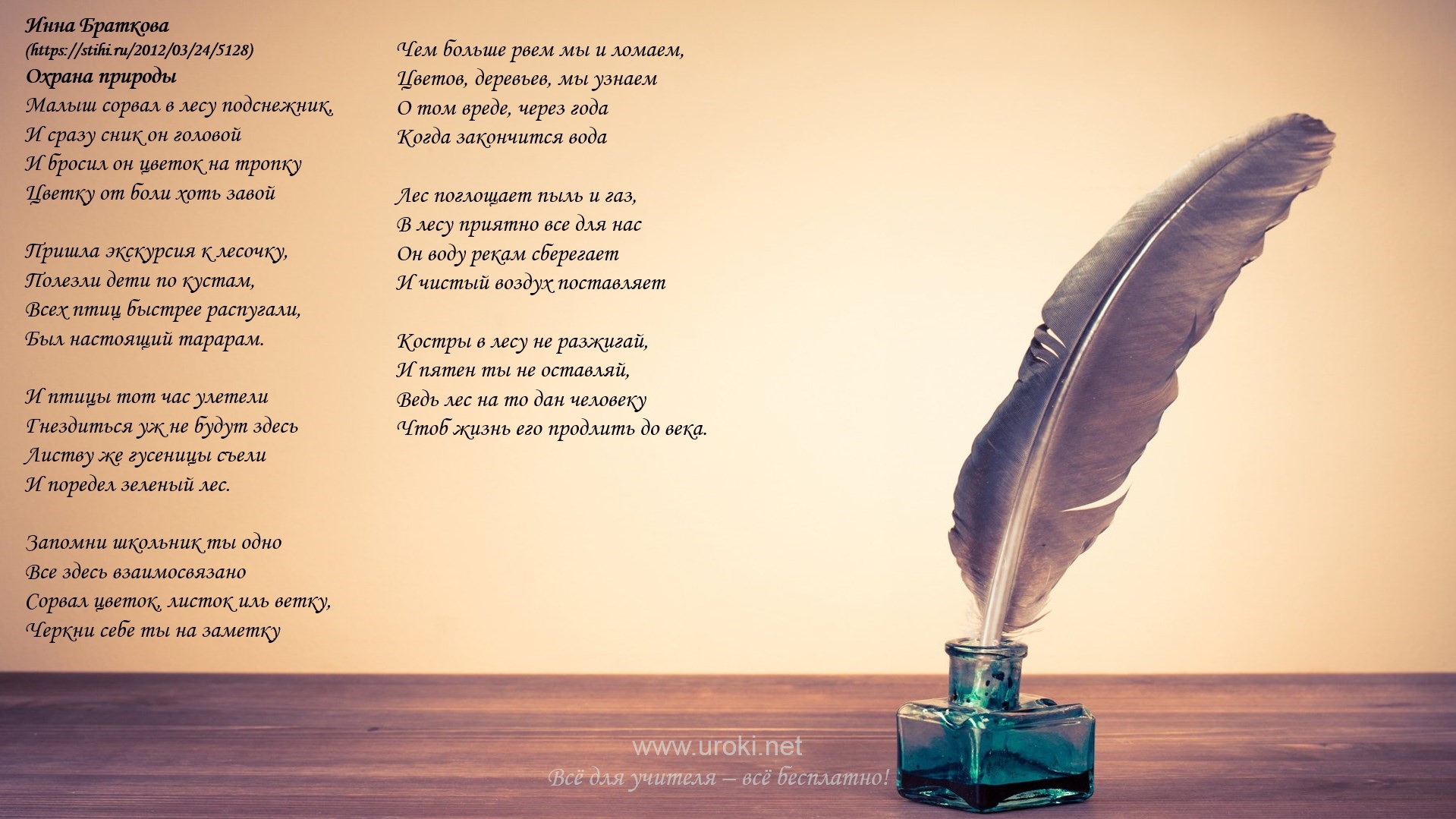 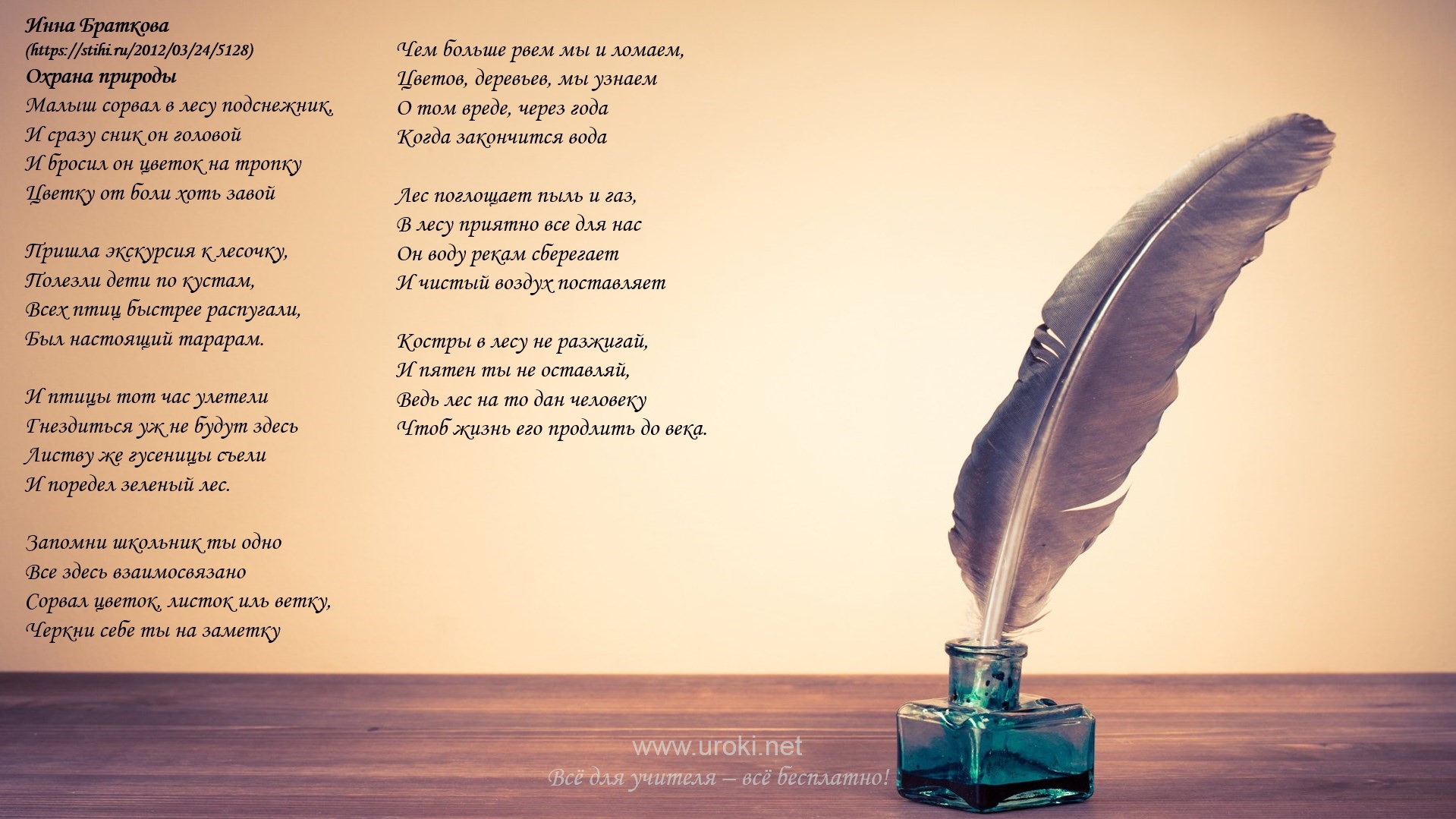 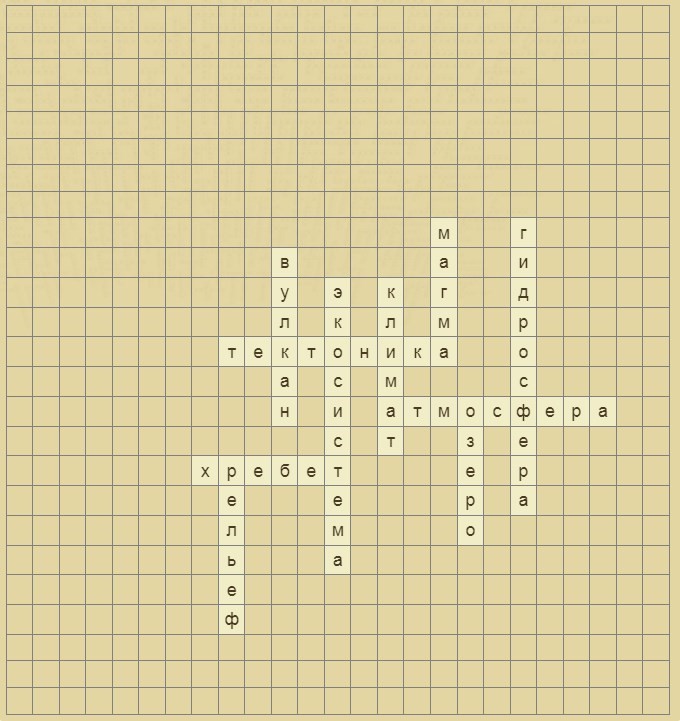 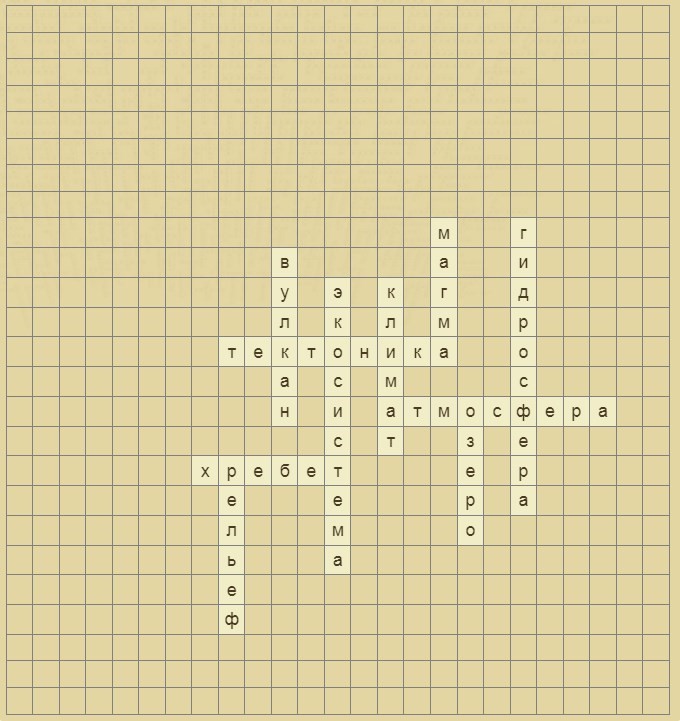 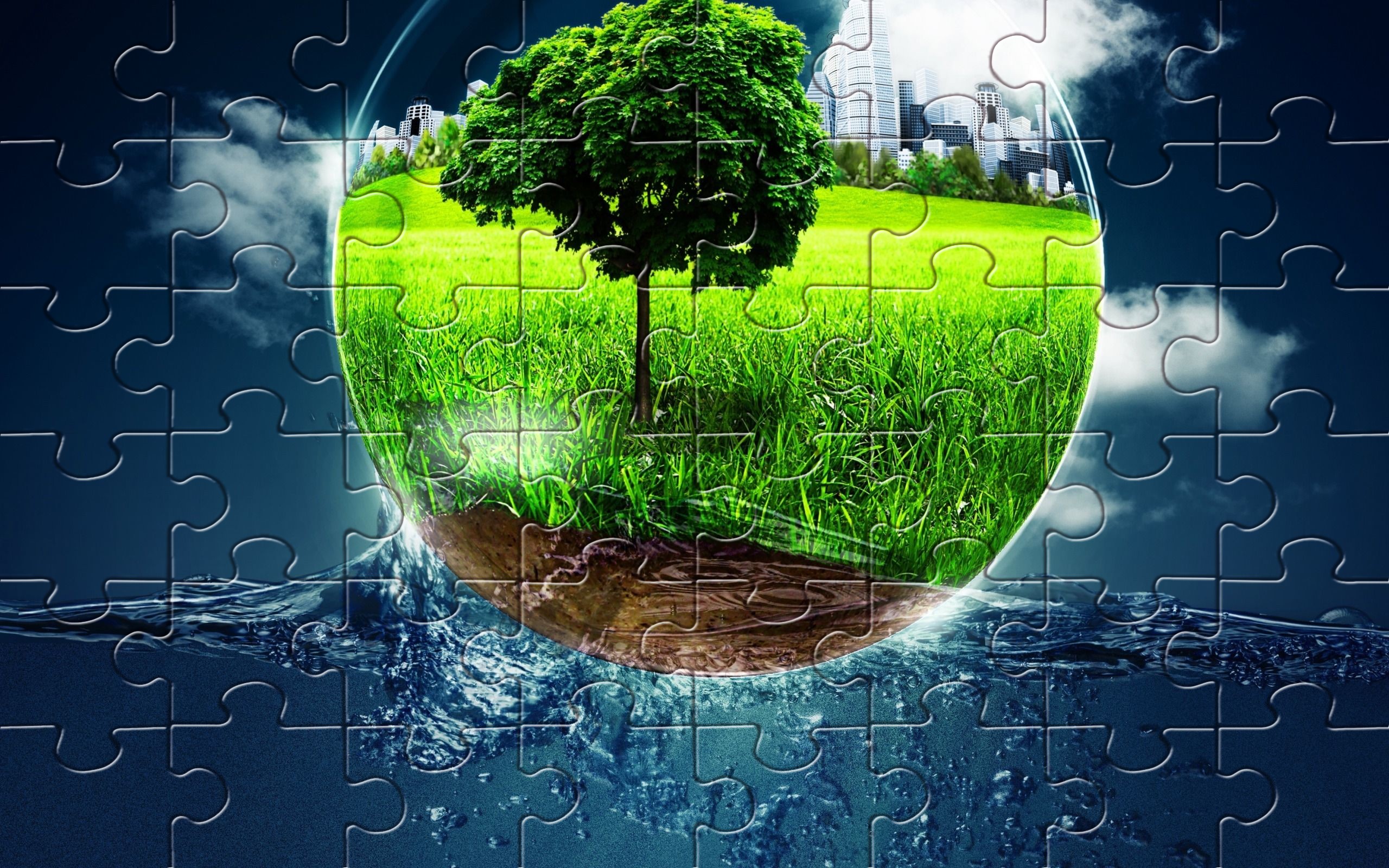 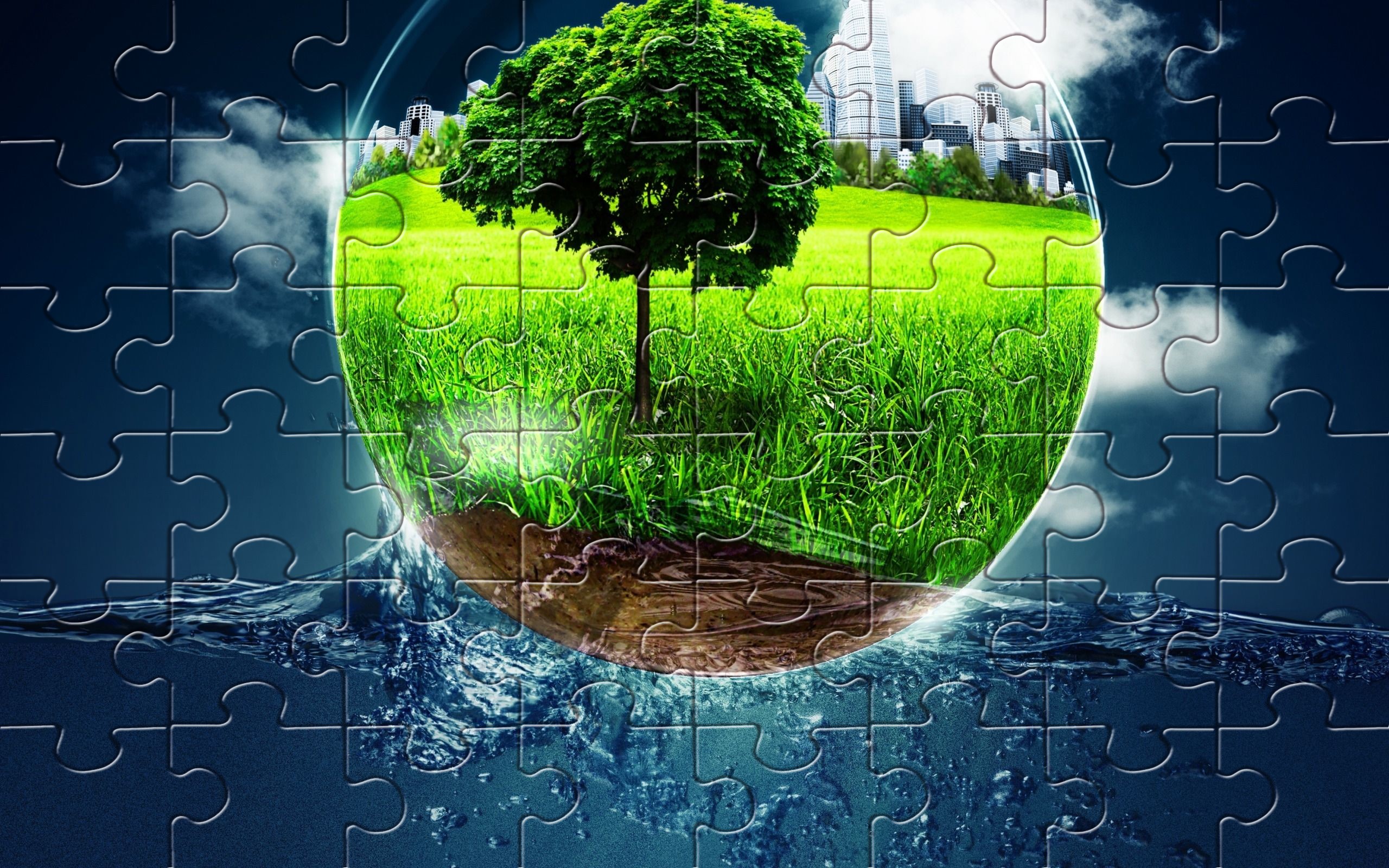 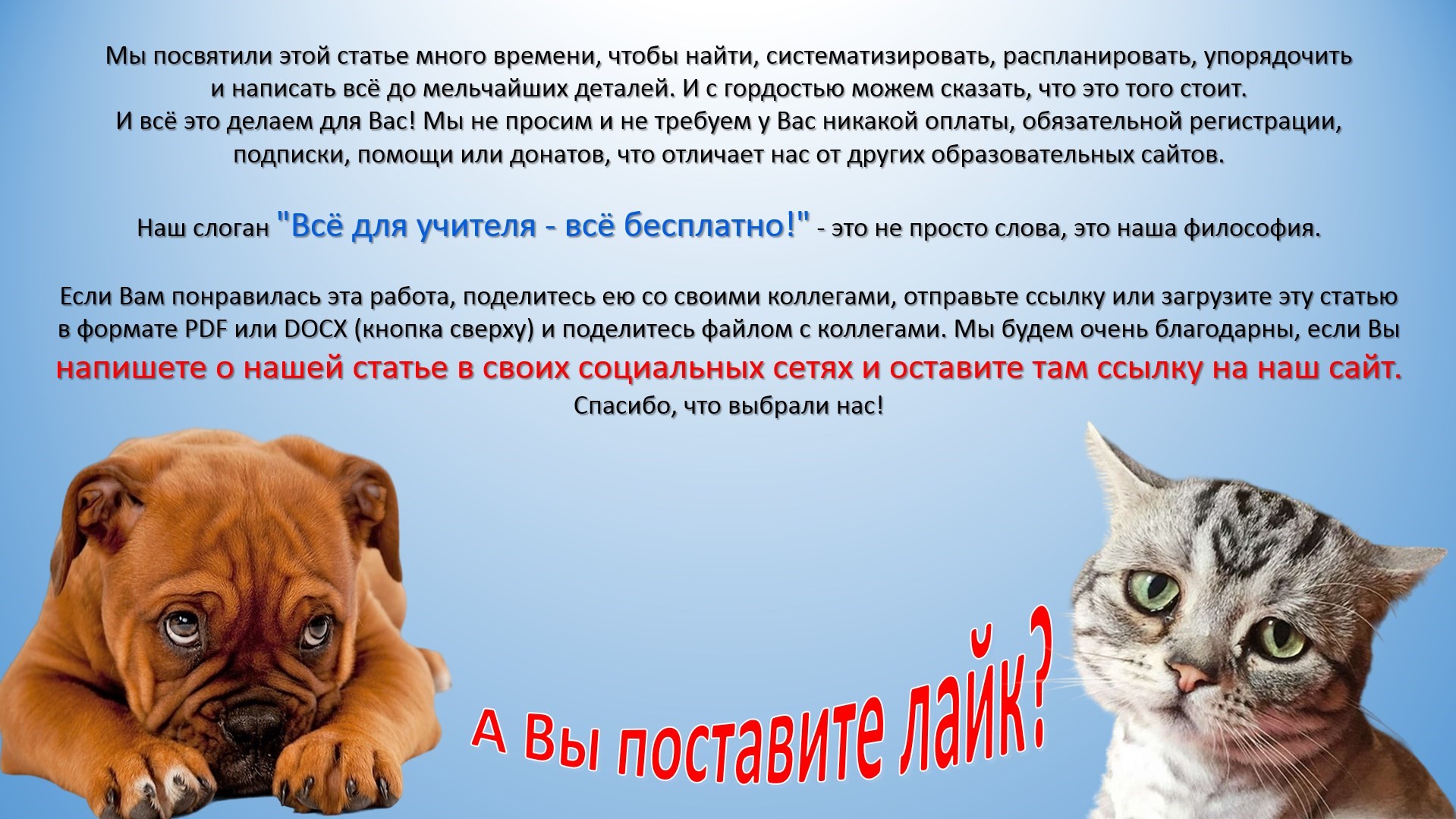 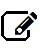 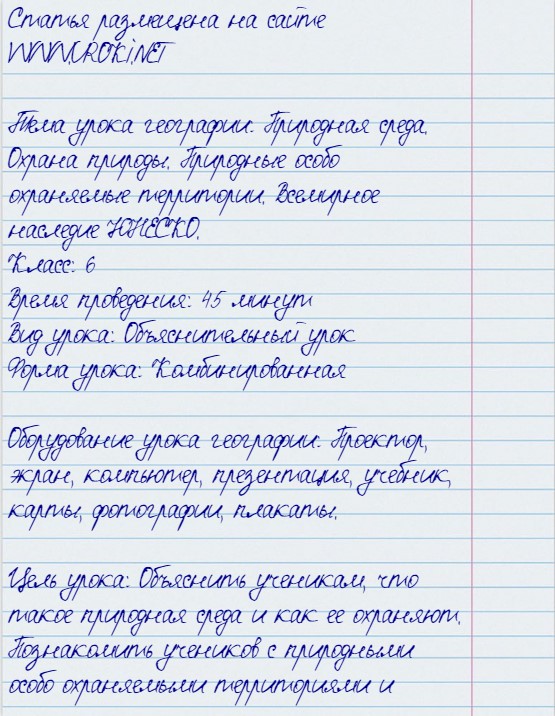 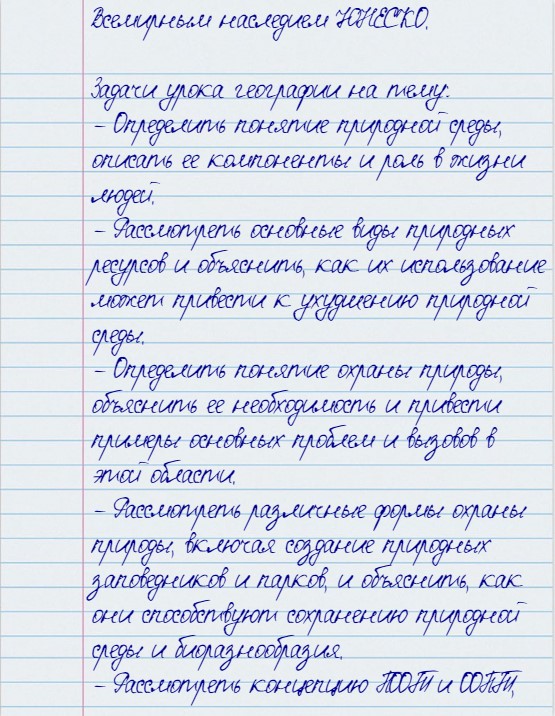 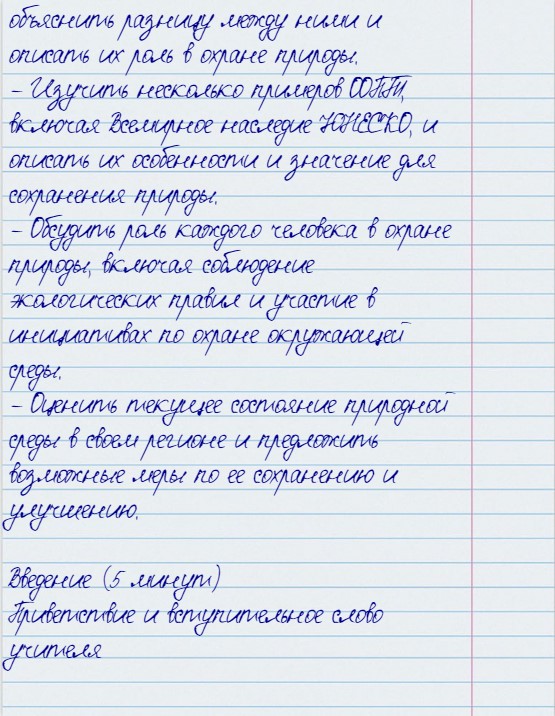 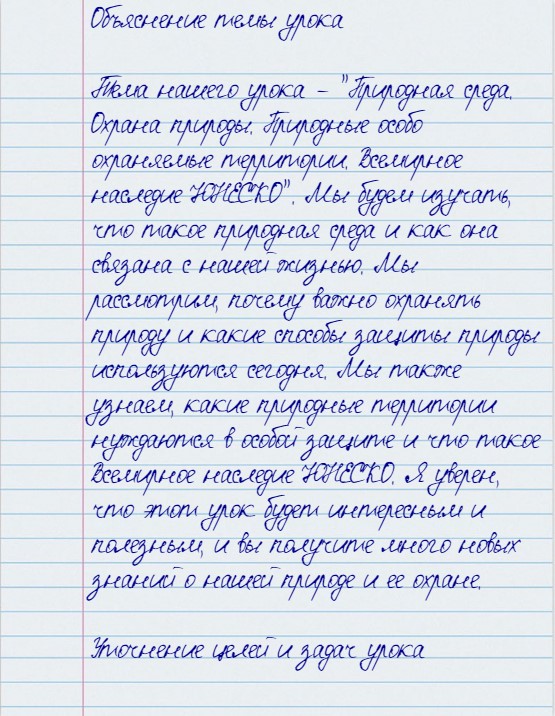 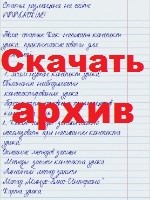 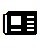 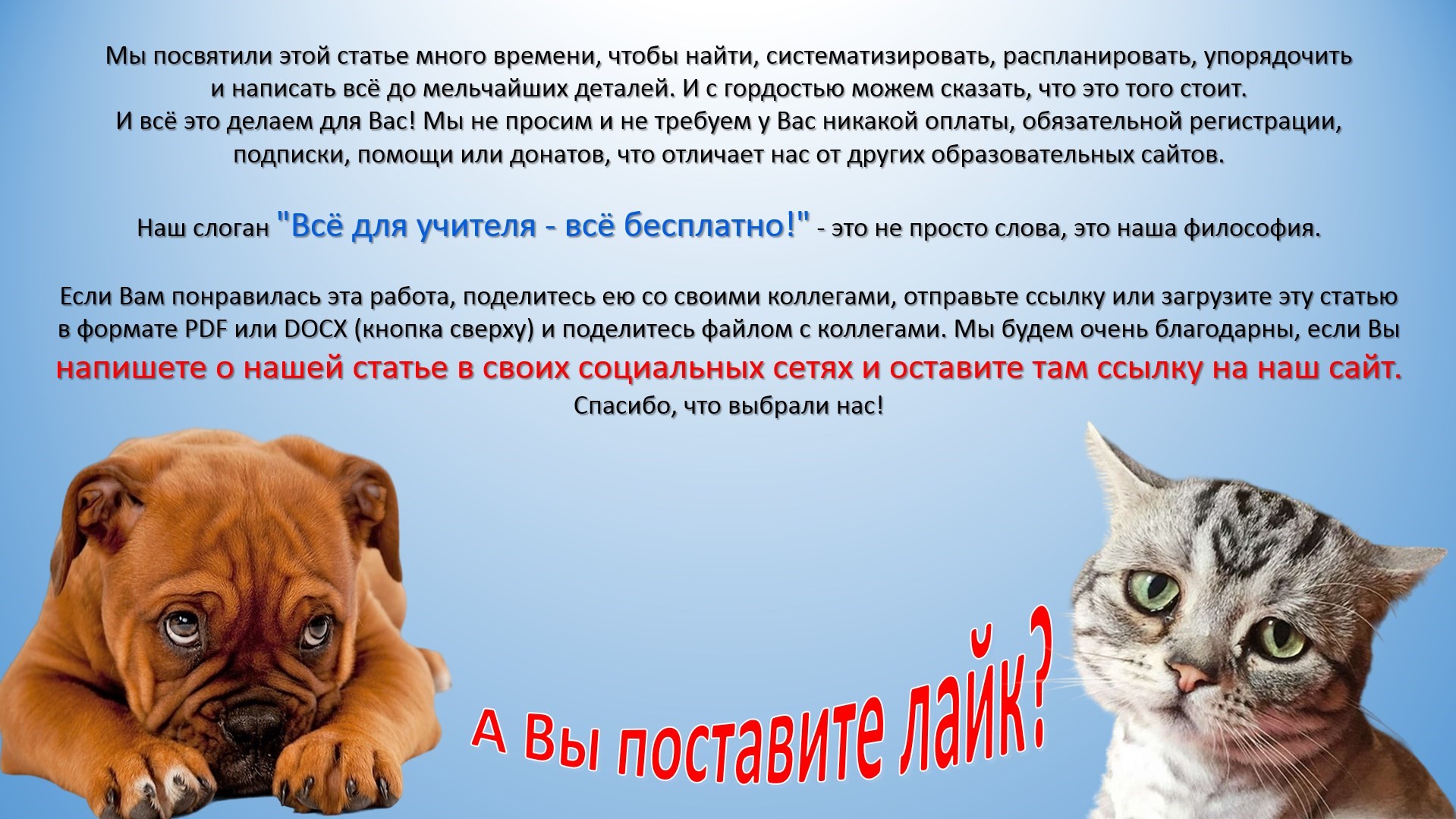 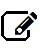 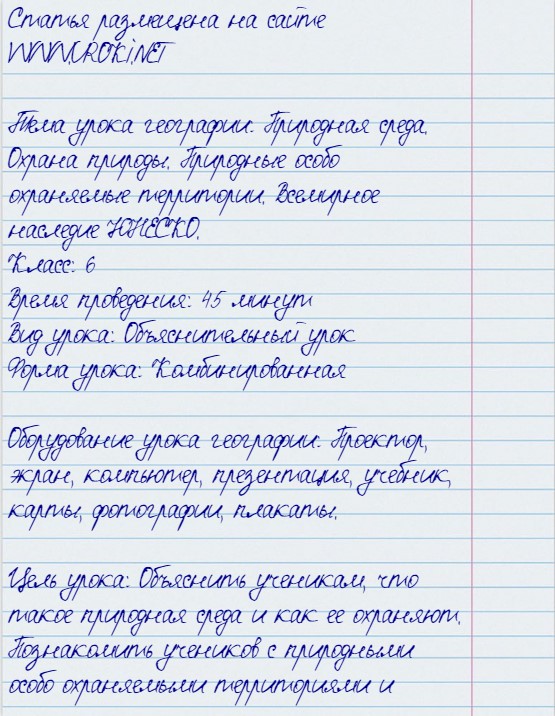 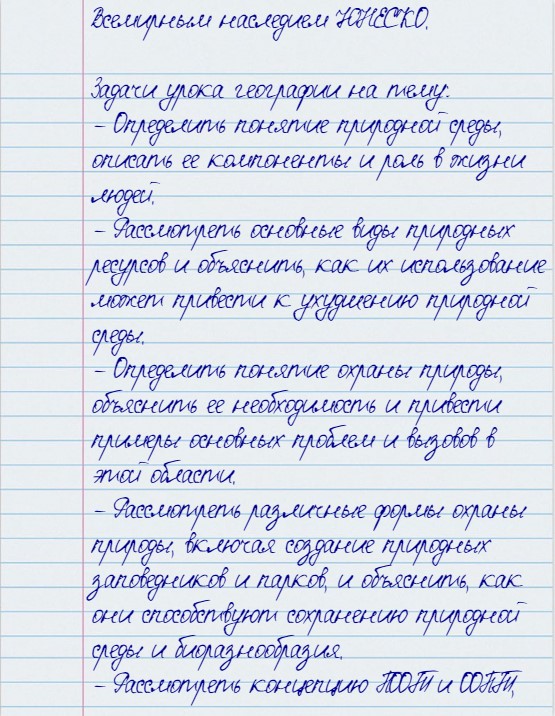 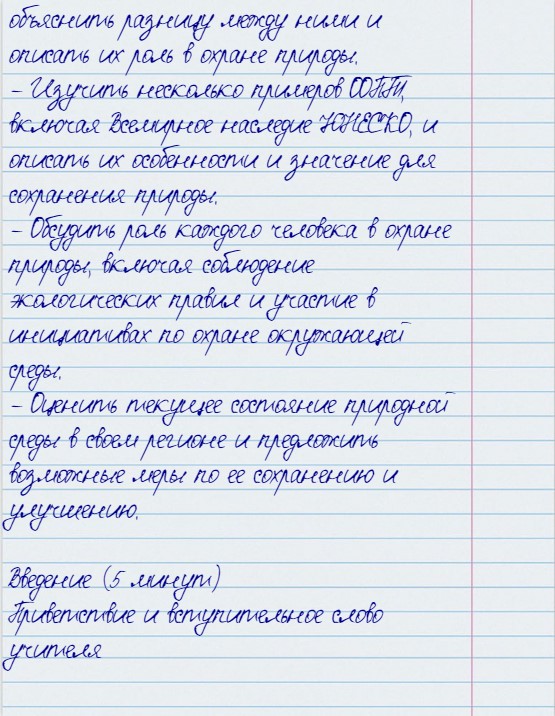 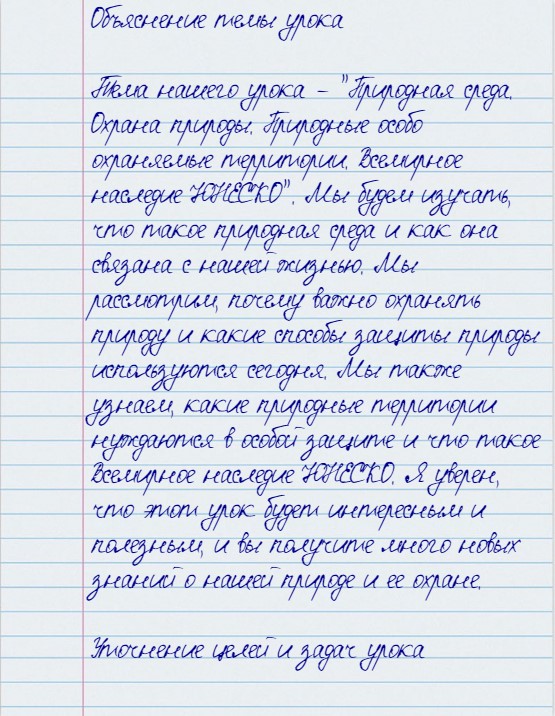 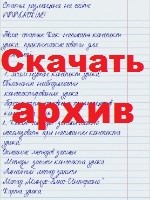 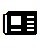 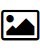 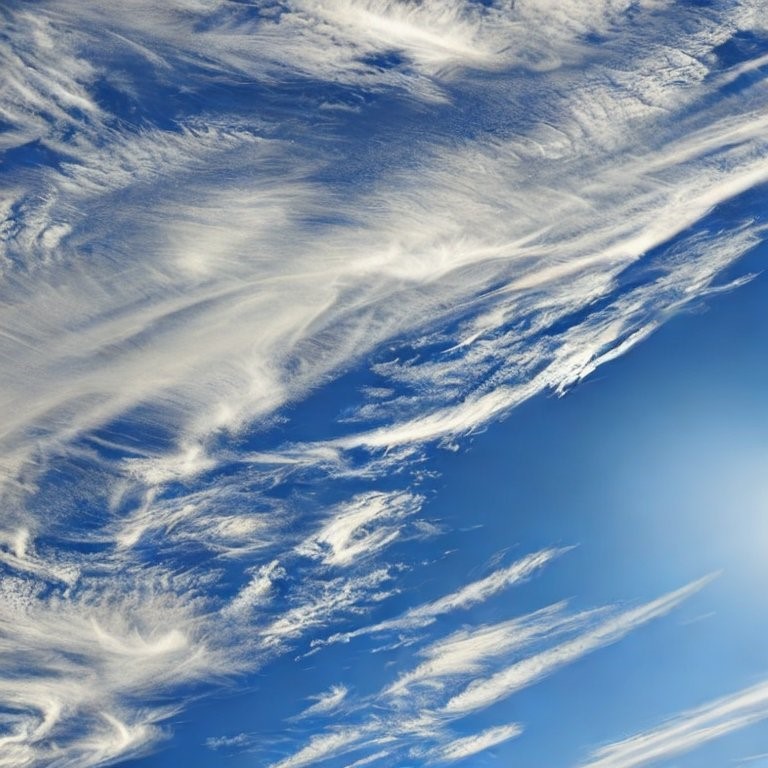 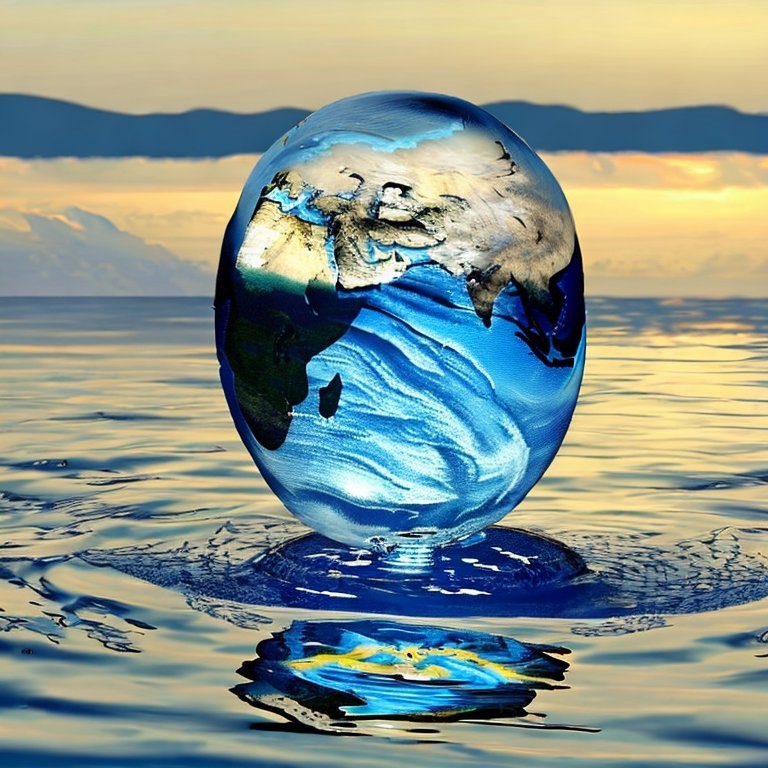 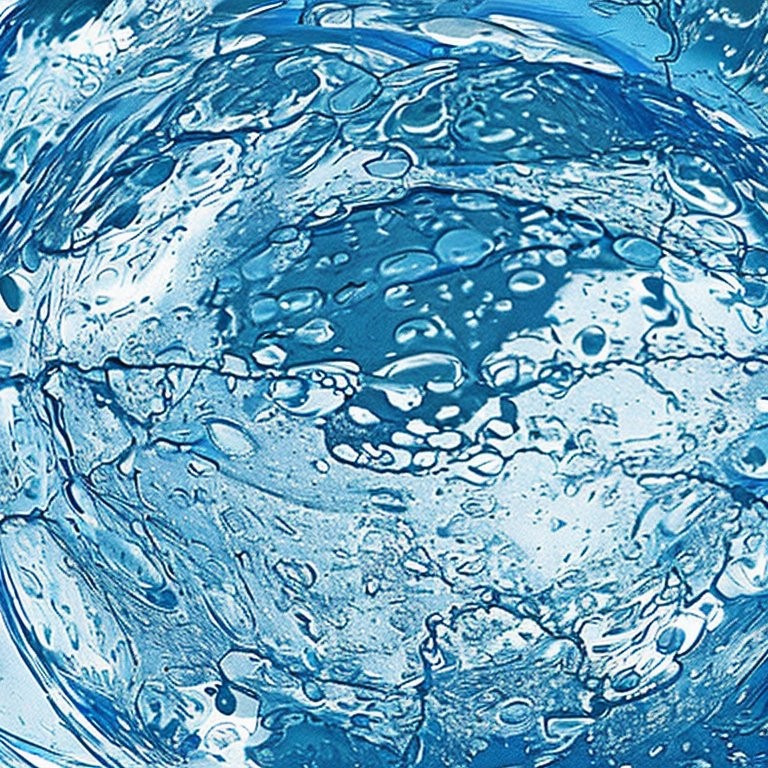 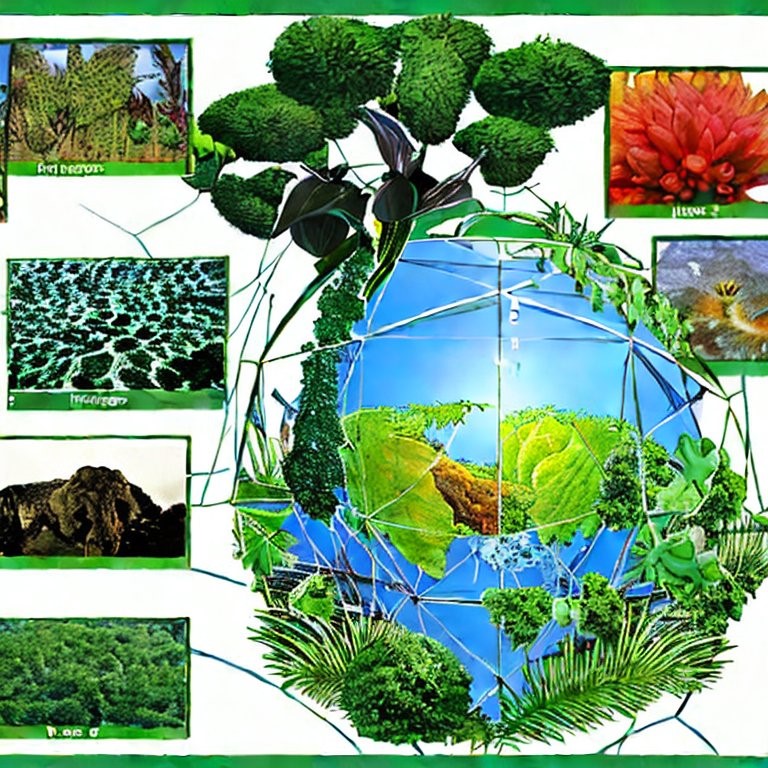 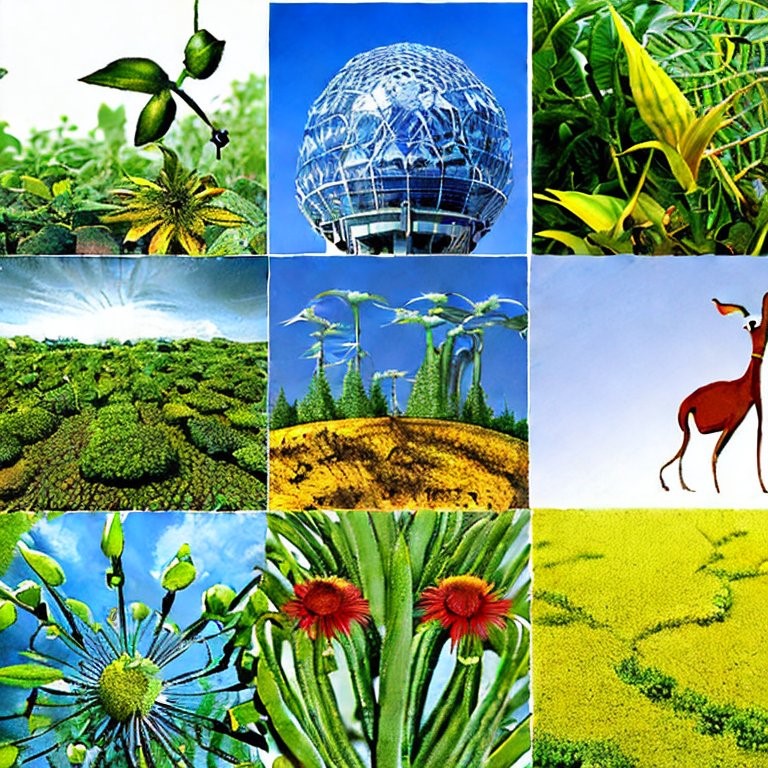 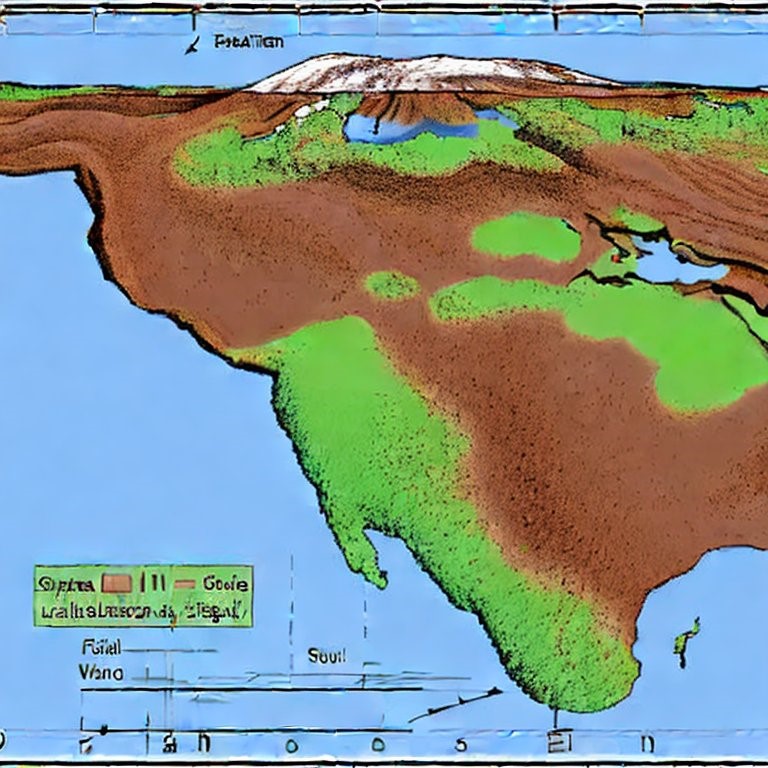 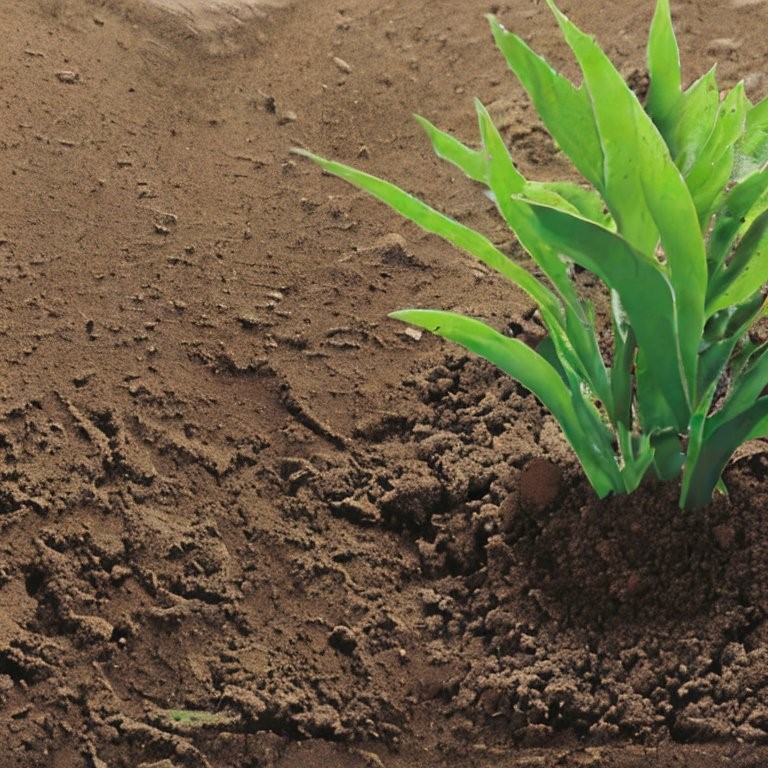 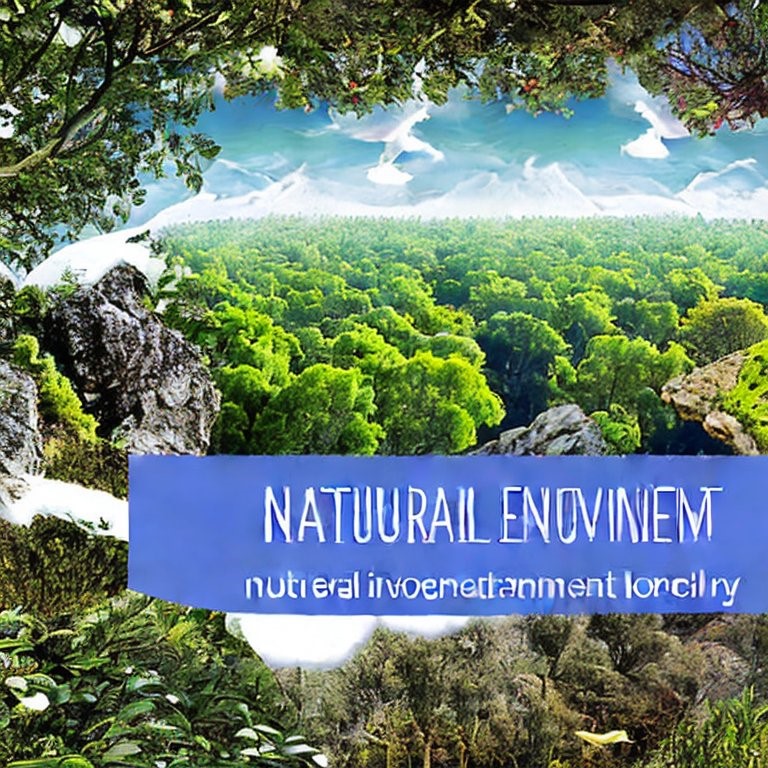 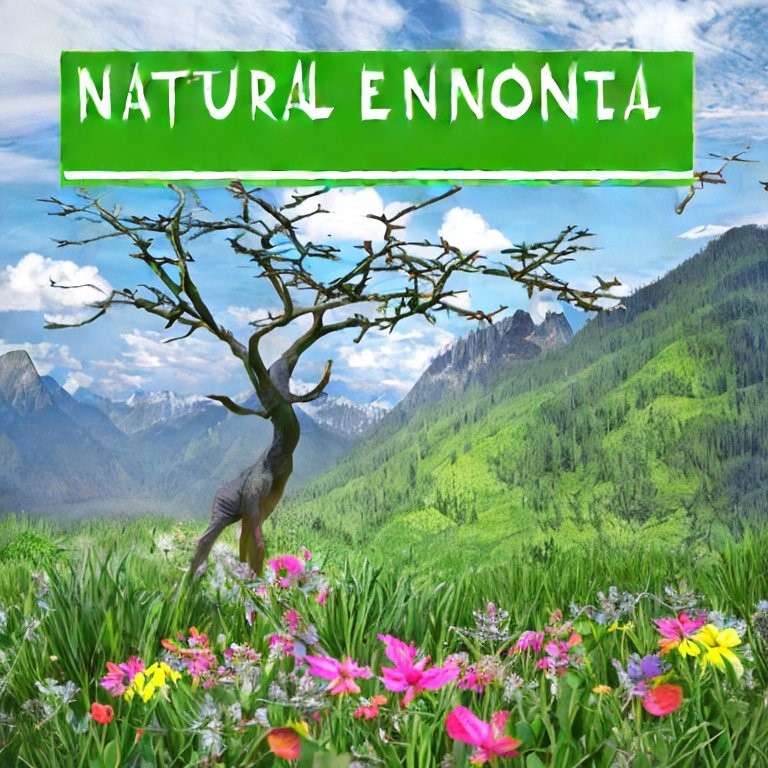 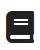 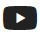 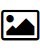 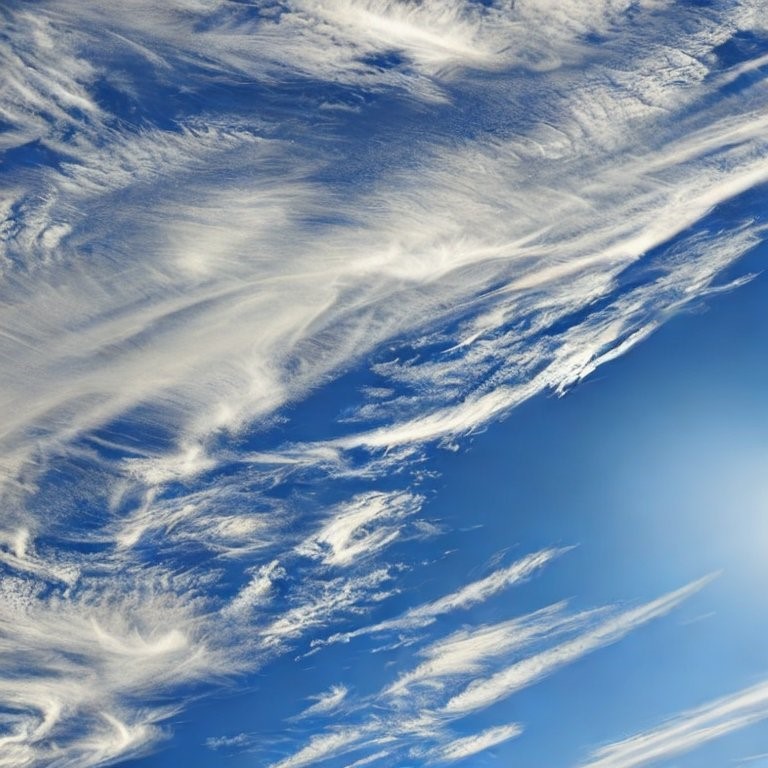 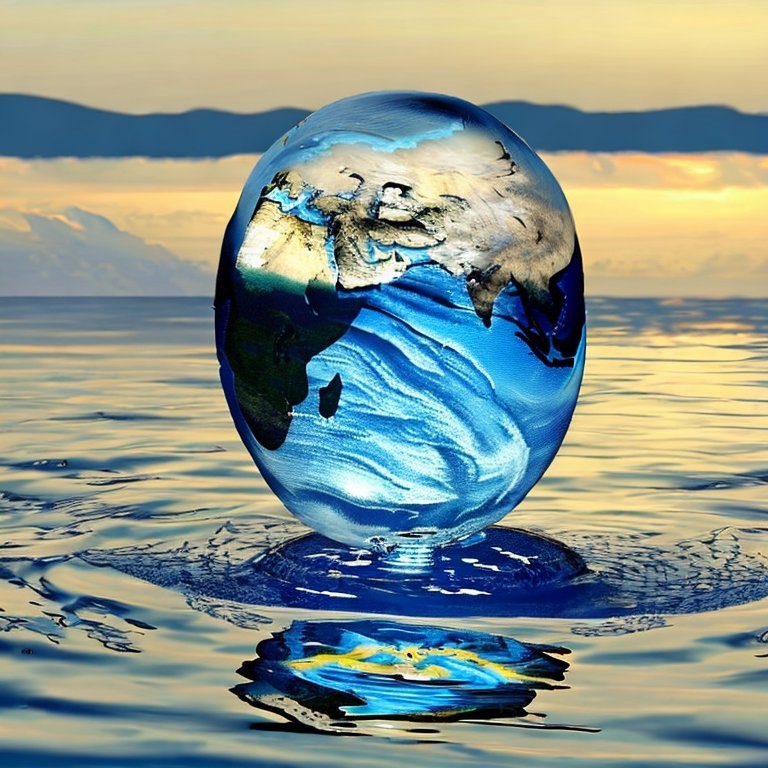 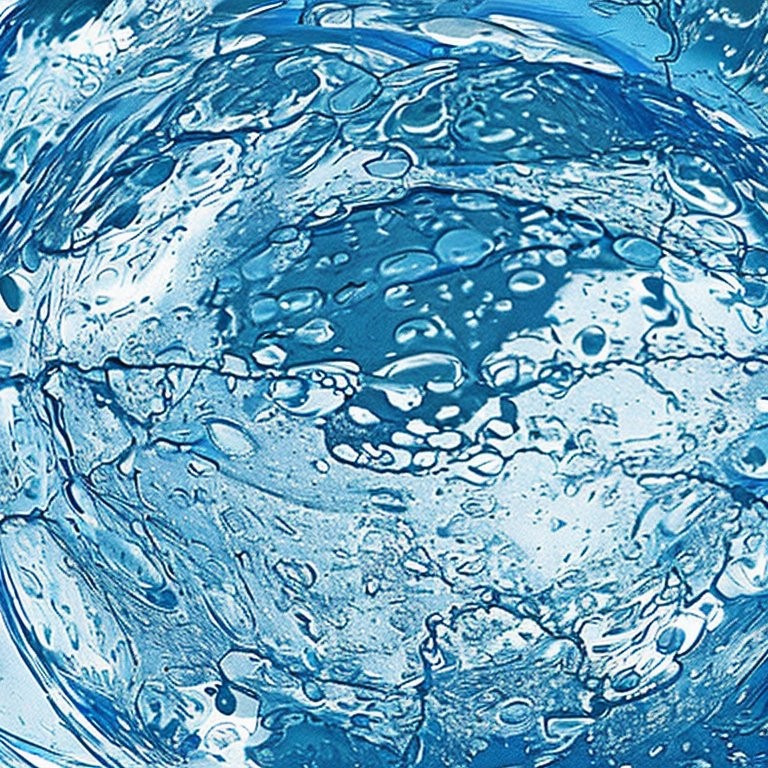 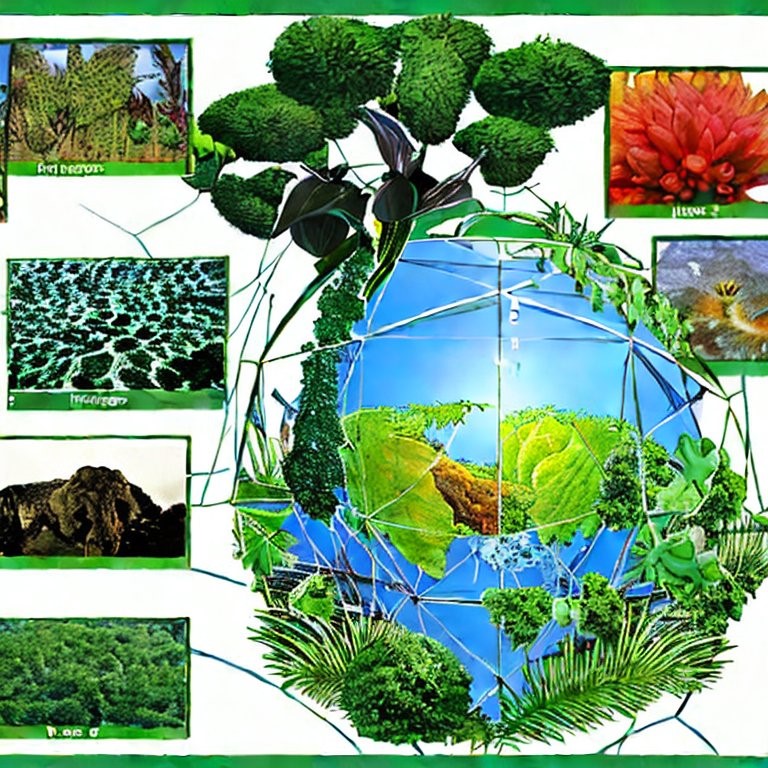 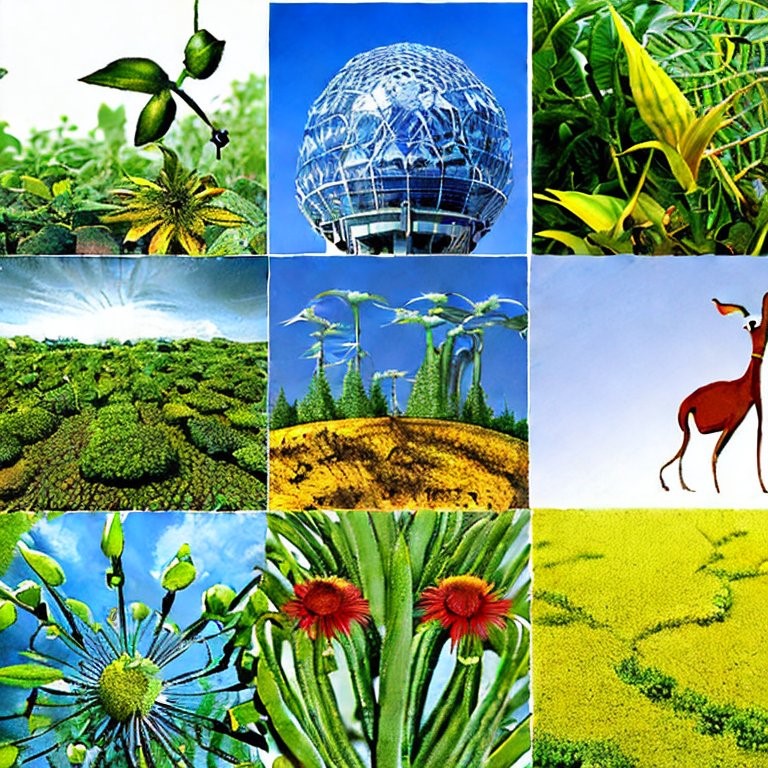 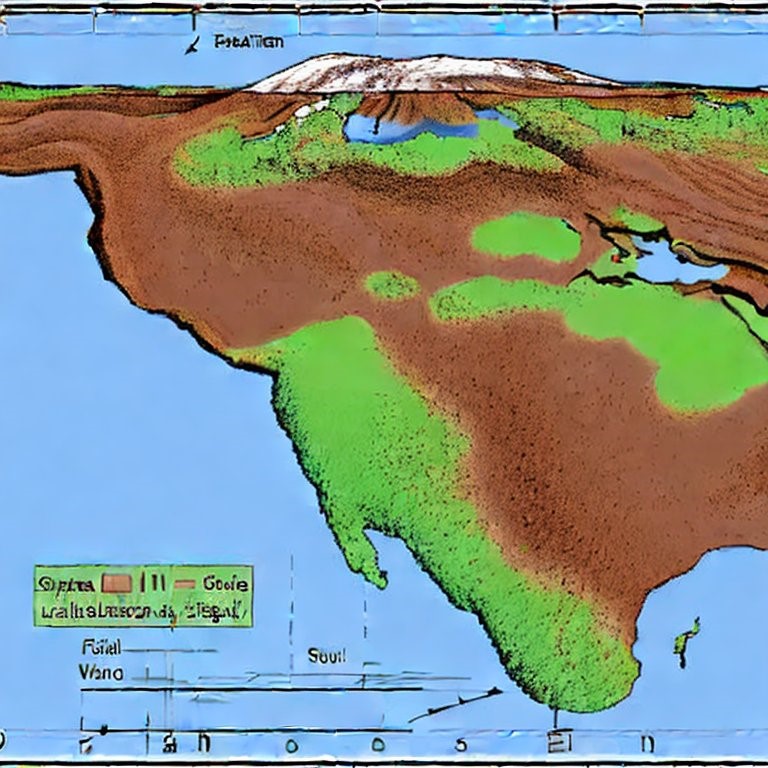 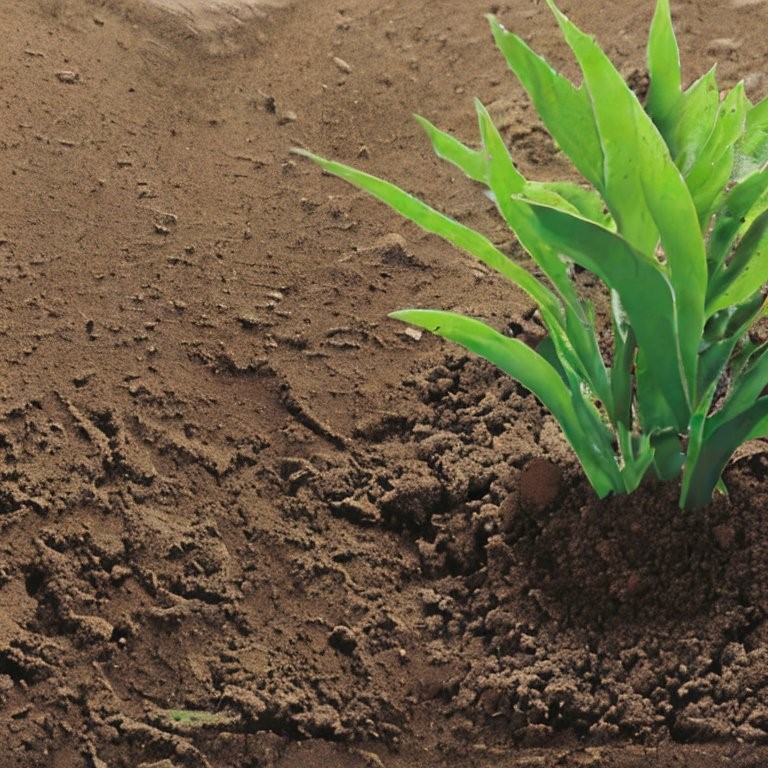 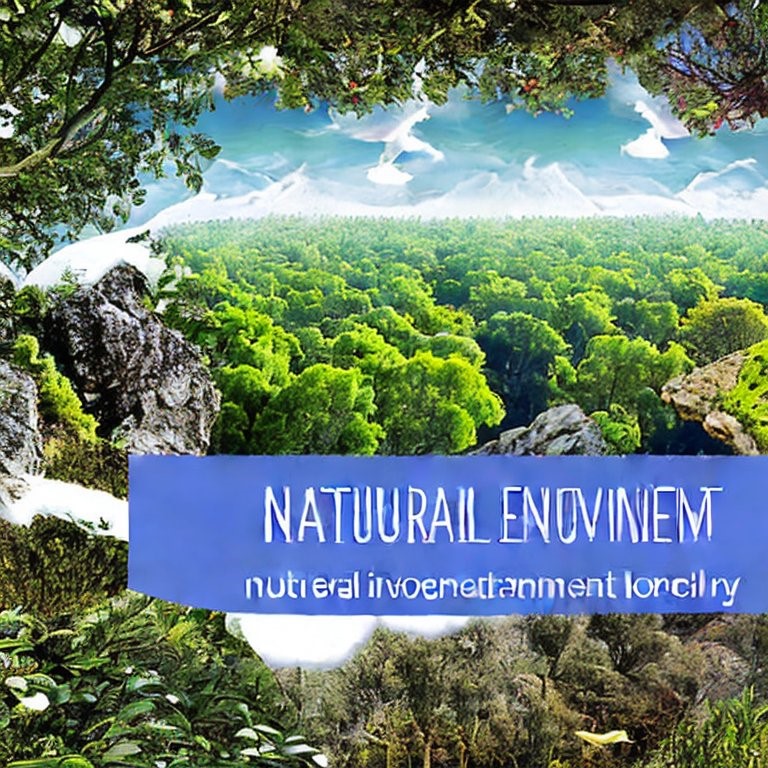 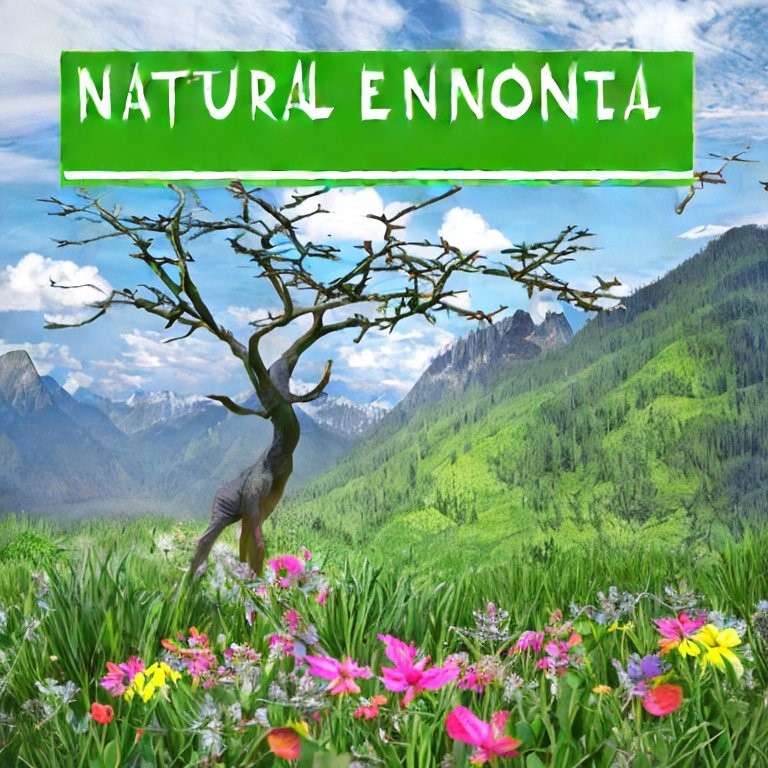 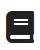 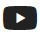 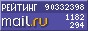 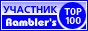 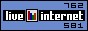 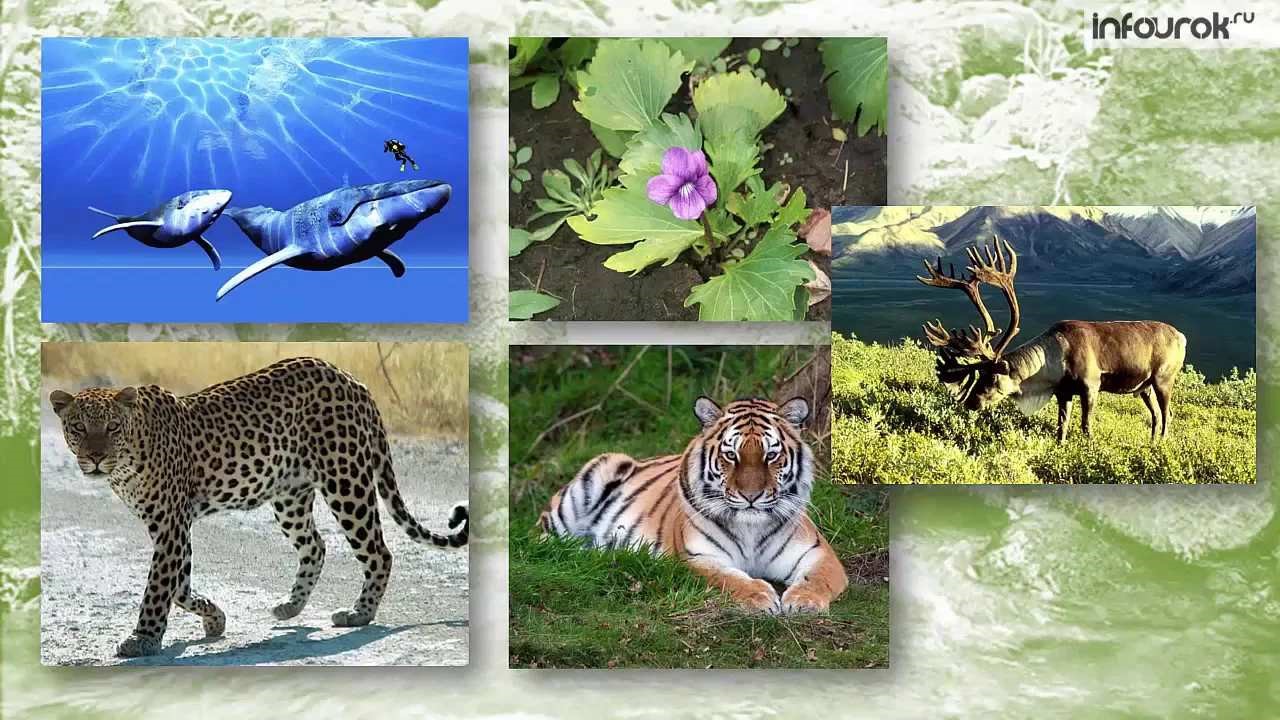 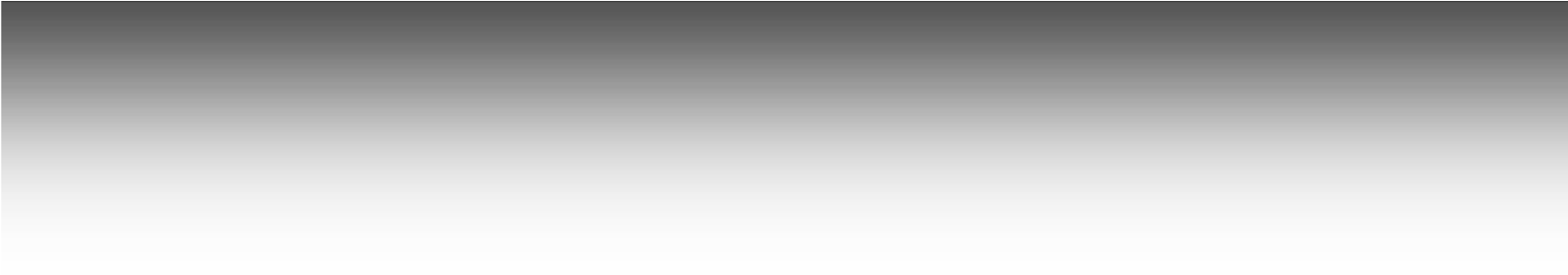 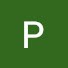 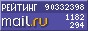 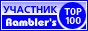 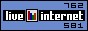 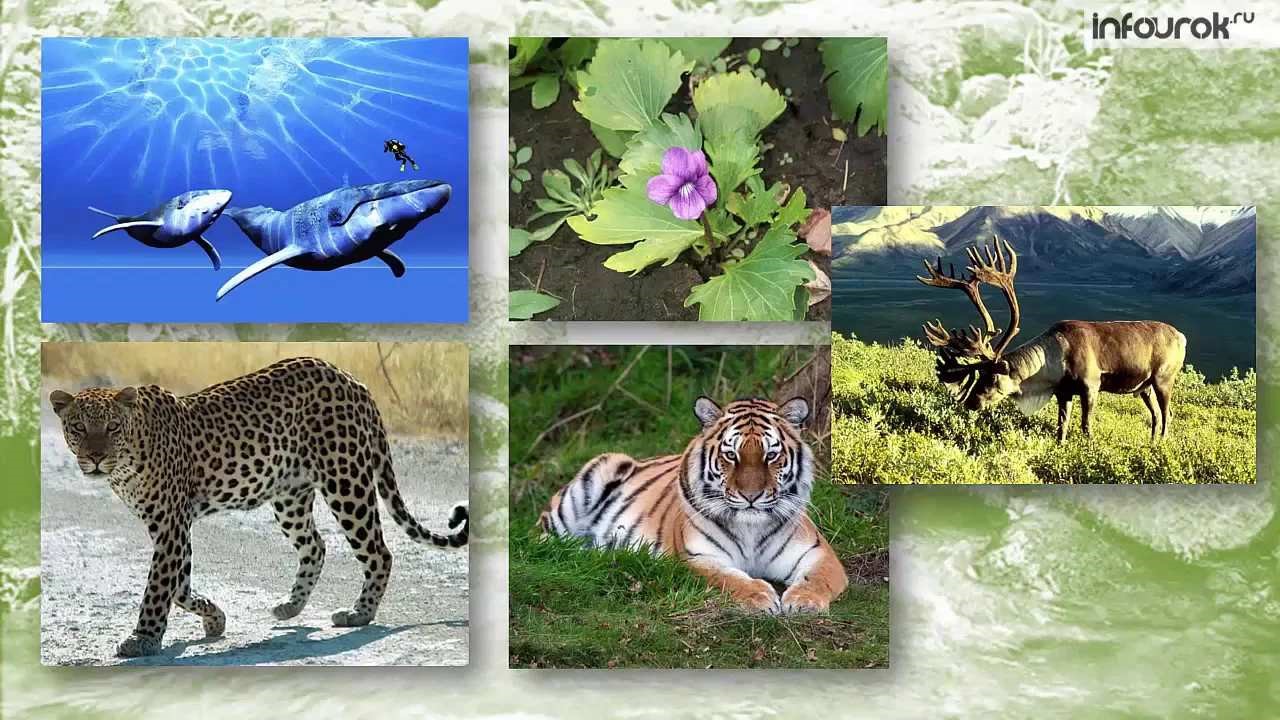 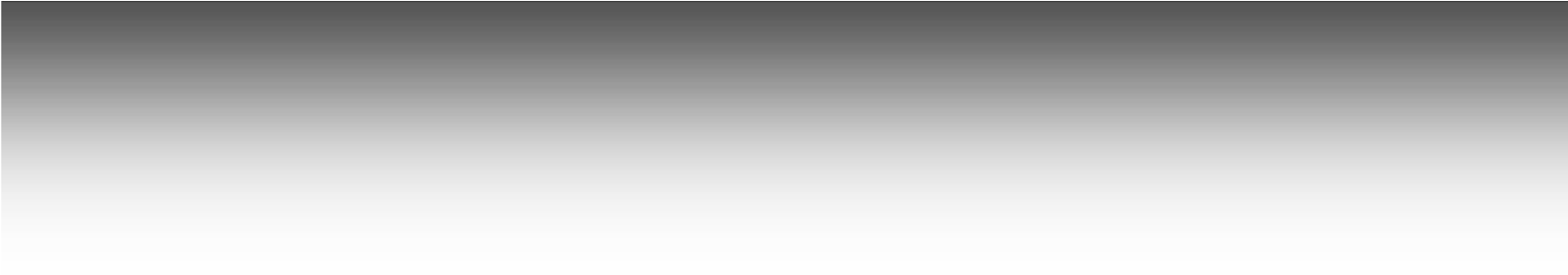 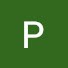 